Утвержден  решением  Совета  депутатов  Булгаковского  сельского  поселения  от  19.12.2013 г.  №  36(в редакции  решения  Совета  депутатов Булгаковского  сельского поселения от 11.07.2014 г. № 18)ГЕНЕРАЛЬНЫЙ ПЛАН БУЛГАКОВСКОГО СЕЛЬСКОГО ПОСЕЛЕНИЯДУХОВЩИНСКОГО МУНИЦИПАЛЬНОГО РАЙОНА СМОЛЕНСКОЙ  ОБЛАСТИТОМ IОбосновывающие материалыпроекта генерального плана Булгаковского сельского поселения.Часть IОписание обоснований проекта генерального плана.Состав проекта генерального плана Булгаковского сельского поселенияПеречень графических материалов, разработанных в составе генерального плана Булгаковского сельского поселенияН\С - не секретноОглавление	ГЛАВА I	2ВВЕДЕНИЕ	21.ОБЩАЯ ХАРАКТЕРИСТИКА БУЛГАКОВСКОГО СЕЛЬСКОГО ПОСЕЛЕНИЯ ДУХОВЩИНСКОГО МУНИЦИПАЛЬНОГО РАЙОНА СМОЛЕНСКОЙ ОБЛАСТИ.	21.1. Экономико-географическое положение	21.2. Анализ современного административно-территориального устройства сельского поселения.	22. АНАЛИЗ ПРИРОДНО-РЕСУРСНОГО ПОТЕНЦИАЛА И ЭКОЛОГИЧЕСКОЙ СИТУАЦИИ КАК УСЛОВИЙ ТЕРРИТОРИАЛЬНОГО РАЗВИТИЯ.	22.1. Природные условия	22.1.1. Особенности географического положения	22.1.2. Климатические условия	22.1.3. Геолого-геоморфологические условия.	22.1.4. Гидрографическая характеристика и гидрогеологические условия	22.1.5. Экологическое состояние территории.	22.2. Минеральные ресурсы	23. ОЦЕНКА ПОТЕНЦИАЛА РАЗВИТИЯ ТЕРРИТОРИИ	23.1. Социально-демографичесческое развитие	23.1.1. Демографический потенциал, прогноз, трудовые ресурсы и занятость	23.1.2. Социальная инфраструктура	23.1.3. Жилищный фонд	23.1.4. Электроснабжение	23.1.5. Газоснабжение	23.1.6. Теплоснабжение	23.1.7. Водоснабжение	23.1.8. Водоотведение	23.1.9. Связь	23.2. Земли населенных пунктов	23.3. Агроприродные ресурсы	23.4. Лесные ресурсы	23.5. Особо охраняемые природные территории	23.6. Потенциал основных отраслей экономики.	23.6.1. Развитие агропромышленного комплекса	23.6.2. Развитие промышленного комплекса	23.6.3. Развитие туристско-рекреационного комплекса	23.7. Транспортная инфраструктура	23.8. Культурное наследие	23.9. Выводы анализа комплексного развития территории	24. ЗОНЫ С ОСОБЫМИ УСЛОВИЯМИ ИСПОЛЬЗОВАНИЯ ТЕРРИТОРИИ	24.1. Границы зон с особыми условиями использования территории	24.1.1. Санитарно-защитные зоны предприятий, сооружений и иных объектов	24.1.2. Санитарно-защитные зоны транспортных коммуникаций	24.1.3. Санитарно-защитные зоны инженерных коммуникаций	24.1.4. Охранные зоны инженерных коммуникаций	24.1.5. Водоохранные зоны и прибрежные защитные полосы	24.1.6. Зоны санитарной охраны источников водоснабжения и водопроводов питьевого назначения	24.1.7. Зоны месторождений полезных ископаемых	24.1.8. Особо охраняемые природные территории	24.1.9. Территории объектов культурного наследия.	25. ПЕРЕЧЕНЬ ОСНОВНЫХ ФАКТОРОВ РИСКА ВОЗНИКНОВЕНИЯ ЧРЕЗВЫЧАЙНЫХ СИТУАЦИЙ ПРИРОДНОГО И ТЕХНОГЕННОГО ХАРАКТЕРА	2ГЛАВА I  ВВЕДЕНИЕ	Разработка проекта Генерального плана Булгаковского сельского поселения велась Согласно муниципальному контракту.	Площадь территории Булгаковского сельского поселения – 457,53 км². Административным центром Булгаковского сельского поселения Смоленской области является д. Булгаково.	Численность населения на 01.01.2013г.– 854 чел.В состав территории сельского поселения входят 38 населенных пунктов.	       	Генеральный план Булгаковского сельского поселения Духовщинского муниципального района Смоленской области выполнен в соответствии со следующими законодательными и нормативными документами: Градостроительный кодекс РФ №190-Ф3 от 29.12.2004 г.;Земельный кодекс РФ №136-Ф3 от 25.10.2001 г.;Закон РФ №131-Ф3 от 06.10.2003 г. «Об общих принципах организации местного самоуправления в Российской Федерации»;Инструкция о порядке разработки, согласования, экспертизы и утверждения градостроительной документации, утвержденной постановлением Госстроя России №150 от 29.10.2002 г. (зарегистрирована в Минюсте РФ 12.02.2003 г.);СНиП 2.07.01-89* «Градостроительство. Планировка и застройка городских и сельских поселений»;Санитарно-эпидемиологические правила и нормы СанПиН 2.2.1/2.1.1.1200-03 «Санитарно-защитные зоны и санитарная классификация предприятий, сооружений и иных объектов»;Положение о водоохранных зонах водных объектов и их прибрежных полосах (утверждено постановлением Правительства РФ от 23.11.1996 г.).Федеральный закон от 25.06.2002 № 7Э-ФЗ "Об объектах культурного наследия (памятниках истории и культуры) народов Российской Федерации".Областной закон от 31.03.2009 № 10-з «Об объектах культурного наследия (памятниках истории и культуры) народов Российской Федерации, расположенных на территории Смоленской области». Постановление Правительства Российской Федерации от 26.04.2008 № 315 «Об утверждении Положения о зонах охраны объектов культурного наследия (памятников истории и культуры) народов Российской Федерации».	В составе проекта Генерального плана разработаны графические и текстовые материалы по обоснованию проекта, а также материалы утверждаемой части. Они  характеризуют современное использование территории сельского поселения, благоприятность территории для капитального строительства по комплексу ограничений и инфраструктурной обеспеченности, проанализированы основные направления развития планировочной структуры и формирования систем расселения, а также перспективное функциональное зонирование территории сельского поселения и пространственное развитие с выделением зон активизации хозяйственной деятельности, инновационного развития.	Для разработки Генерального плана использовались топографическая основа масштаба 1:10000 и 1:2000 предоставленная департаментом Смоленской области по информационным технологиям, связи и обеспечению предоставления услуг в электронном виде и отделом архитектуры и градостроительства Духовщинского муниципального района Смоленской области.	Проект Генерального плана Булгаковского сельского поселения Духовщинского района Смоленской области разработан на следующие проектные периоды:исходный год – 2013 г.;- I этап – 5-7 лет (первая очередь);- II этап – 10-15 лет (расчетный срок);- III этап – 20-25 лет (перспектива).1.ОБЩАЯ ХАРАКТЕРИСТИКА БУЛГАКОВСКОГО СЕЛЬСКОГО ПОСЕЛЕНИЯ ДУХОВЩИНСКОГО МУНИЦИПАЛЬНОГО РАЙОНА СМОЛЕНСКОЙ ОБЛАСТИ.1.1. Экономико-географическое положение	Булгаковское сельское поселение расположено в центральной части Духовщинского района. Поселение граничит: на севере — с Бересневским сельским поселениемна востоке — с Третьяковским сельским поселениемна юго-востоке — с Духовщинским городским поселениемна юге — с Бабинским сельским поселениемна юго-западе — со Смоленским райономна западе — с Демидовским райономПо территории поселения проходит:- автомобильная дорога Р136 Смоленск — Нелидово-  железная дорога Смоленск — Озёрный, станции: Ерыши.Крупные реки: Гобза, Царевич.	Административный центр Булгаковского сельского поселения находится в д. Булгаково, расположенной в 19 км от г.Духовщина. По территории поселения проходит автомобильная дорога Р136 Смоленск — Нелидово.	Территория Булгаковского сельского поселения Духовщинского муниципального района включает сельские населенные пункты, образованные исходя из исторически сложившегося расселения, социально-экономических и культурных связей территорий.  	В состав сельского поселения входят 38 населённых пунктов. 	Территорию Булгаковского сельского поселения составляют земли населенных пунктов, земли сельскохозяйственного назначения,  земли промышленности, транспорта, связи, земли лесного, водного фонда.	На 1 января 2013 г. на территории Булгаковского сельского поселения постоянно проживает 854  человека.	Главные отрасли хозяйства сельского поселения -  земледелие, скотоводство.   	Путями сообщения служат асфальтированные, а также грунтовые дороги, хорошо проходимые в сухое время года. В Булгаковском сельском поселении проходит  автомагистраль с автобусным сообщением.        Основой экономической базы Булгаковского сельского поселения является предприятия с\х отрасли. На территории Булгаковского сельского поселения кроме сельскохозяйственных угодий находятся пойменные луга, кустарники. На месте еловых и широколиственных лесов растут осиновые и сероольховые леса.	Водопользование на хозяйственно-питьевые нужды осуществляется из подземного горизонта при помощи скважин и колодцев.         В течение нескольких лет не применяются химические средства защиты растений, что способствует значительному увеличению численности певчих и охотничьих видов птиц.         Хорошая кормовая база, болота, ягодники увеличили численность глухаря, тетерева, куропаток, зайца.	Значительная часть Булгаковского сельского поселения покрыта лесами, небольшая плотность населения, отсутствие вредных экологически опасных производств создают предпосылки формирования экологически чистого района.	Особо привлекают природные ресурсы Булгаковского сельского поселения: лесные массивы, разнообразие растений и животных, имеющиеся на территории сельского поселения реки.	Сегодня природу сельского поселения целесообразно использовать для лечебно-оздоровительных целей, отдыха, рыбной ловли.1.2. Анализ современного административно-территориального устройства сельского поселения.	В основу муниципально-территориального деления Российской Федерации были положены географические критерии (пешеходная, транспортная доступность, существующие и планируемые границы населенных пунктов). Однако, как муниципальные и региональные власти признают, что в основу муниципально-территориального устройства должны были быть положены экономические (наличие финансов и имущества, достаточного для оказания муниципальных услуг) и организационные принципы (работоспособность системы управления, прежде всего – дееспособность органов местного самоуправления). Имеющий место фактический недоучет их в законодательстве приводит к появлению многочисленных нежизнеспособных населенных пунктов.		При установлении границ поселений Законами Смоленской области, органы государственной власти и местного самоуправления исходили из основных принципов определения границ территорий поселений: исторически сложившиеся земли населенных пунктов и прилегающие к ним земли общего пользования. 	Статья 11 Федерального закона от 6.10.2003 №131-ФЗ определяет ряд требований к установлению границ муниципальных образований – сельских поселений, в том числе:по численности населения (не менее 1000 человек, однако, п. 8 части 1 указанной статьи, Законами субъекта РФ, при определенных условиях, допускается наделение статусом сельского поселения поселений с численностью менее 1000 человек);по пешеходной доступности до административного центра поселения из всех входящих в него населенных пунктов;иные требования.Анализ административно-территориального устройства Булгаковского сельского поселения в части соответствия требованиям ФЗ-131, показал:	1) в целом сельское поселение не разнится по площади с другими поселениями района. 	2) Булгаковское сельское поселение имеет численность населения 854 человека, тем самым не соответствует рекомендуемой п.6. ст.11 ФЗ-131 численности населения сельских поселений (не менее 1000 человек).	3)Общая административная граница между поселениями, обеспечивает территориальную целостность сельского поселения.	4) Удобная транспортная и пешеходная (возможность добраться до административного центра сельского поселения и обратно в течение рабочего дня для жителей всех населенных пунктов) доступность территории сельского поселения.2. АНАЛИЗ ПРИРОДНО-РЕСУРСНОГО ПОТЕНЦИАЛА И ЭКОЛОГИЧЕСКОЙ СИТУАЦИИ КАК УСЛОВИЙ ТЕРРИТОРИАЛЬНОГО РАЗВИТИЯ.2.1. Природные условия2.1.1. Особенности географического положения 	Муниципальное образование «Духовщинский район» расположено в северо-западной части Смоленской области на западе Смоленско-Московской возвышенности. Центральная часть района, в которой располагается Булгаковское сельское поселение, занята вытянутой в направлении с севера на юг Духовщинской возвышенностью, которая служит водоразделом бассейна рек Западной Двины и Днепра. Территория возвышенности характеризуется крупнохолмистым и пологоволнистым рельефом с абсолютными отметками высот 200–270 м. 2.1.2. Климатические условияТерритория Булгаковского сельского поселения расположена в центральной части Духовщинского района. Учитывая небольшие размеры района, его компактность, климатические условия не имеют резких территориальных контрастов и не вызывают планировочных ограничений.	Климат умеренно-континентальный, характеризуется сравнительно теплым летом и умеренно холодной зимой. В пределах района преобладают ветры западных и юго-западных направлений. Средние годовые значения метеорологических элементов представлены в таблице.	Зима начинается в середине ноября и заканчивается во второй половине марта.Территория поселения относится к зоне достаточного увлажнения. Среднегодовое количество осадков составляет 650-700 мм, из них 70% осадков выпадает с апреля по октябрь месяц; высота снежного покрова 48-59 см, суммарная солнечная радиация составляет 82,9 ккал/см, число солнечных дней в году составляет 252 дня.В течение теплого времени года (апрель-сентябрь) преобладают ветры западного и северо-западного направлений. Ветры юго-западного и юго-восточного направлений резко повышают температуру и сухость воздуха.	За зимний сезон выпадает 30% годового количества осадков. В зимние месяцы количество дней с ветром несколько больше чем, в летние, и его средняя скорость достигает наибольших значений в год. Число дней со снежным покровом – 139. Летом в основном, наблюдается циклоническая форма циркуляции, однако при этом преобладают солнечные и частично солнечные дни, они составляет 72-75% всех дней (из них солнечных 40-45%). Средняя месячная температура воздуха поднимается до 16,7°С в июле, а относительная влажность колеблется - пределах 70-80% Атмосферных осадков за сезон выпадает 250 мм. В соответствии с климатическим районированием территории страны для строительства (СНиП 2.01.01-82) Булгаковское сельское поселение попадает в подрайон II В умеренного климата, характеризуемый как относительно благоприятный для селитебных целей.2.1.3. Геолого-геоморфологические условия.	Рельеф. 	Булгаковское сельское поселение Духовщинского района почти целиком расположено в пределах Духовщинской возвышенности, рассеченной узкими долинами правых притоков Днепра - Вотря, Царевич, Хмость, и левых притоков - Западной Двины - Гобза, Жереспея. Абсолютные отметки возвышенности колеблются в пределах 200-282 м, причем наивысшие отметки приурочены к западной части возвышенности, для которой характерен крупный холмисто-грядовый краевой рельеф с озами и камами. Духовщинская возвышенность представляет северо-западную часть Смоленской возвышенности. Она образует междуречное пространство и водосборы речных систем Днепра и Западной Двины. Приурочена к выступу на породах девона и карбона с отметками 180—200 м. Четвертичные отложения имеют большую мощность (60—100 м) и сложный состав. Значительную толщу образует днепровская морена, которая на склонах глубоких долин, оврагов и балок выходит на поверхность. Территория повсеместно перекрыта лессовидными суглинками (2-4 м). На преобладающей площади высоты в пределах 210—240 м, а максимальные — до 288 м. Возвышенность наиболее приподнята в северо-западной и западной части и понижается в юго-восточном направлении. Господствующим рельефом являются пологоволнистые, местами плоские моренные равнины, в разной мере переработанные текучими водами. Особенно сильно преобразованы они на южных и юго-западных склонах возвышенности. Глубина вреза долин рек, имеющих здесь субмеридианальное направление, составляет 50—70 м. Склоны их расчленены глубокими балками и оврагами. Центральная и северная части возвышенности имеют более спокойный рельеф с колебаниями высот в пределах 10—25м. Вдоль западного склона наблюдается возвышенный холмисто-грядовый рельеф разного возраста — Бельско-Духовщинские гряды. На придолинных, прибалочных и других склонах идет плоскостная и линейная эрозия.Геологическое строение.Геологическое строение территории характеризуется мощной толщей палеозойских отложений (девона и карбона), перекрываемых осадками четвертичной системы. Девонская система представлена в литологическом отношении известняками, доломитами, мергелями, с прослоями глин, песков, песчаников и гипсов общей мощностью более 200 м.	Каменноугольная система распространена в восточной части поселения и представлена известняками, доломитами, мергелями, глинами и песками с прослоями бурых углей. Мощность их в районе распространения колеблется от нескольких до 50 м.	Отложения девона и карбона повсеместно перекрываются четвертичными образованиями, мощность которых увеличивается с юга на север от 50 до 100-120 м.	Все водораздельные пространства Булгаковского сельского поселения с поверхности покрыты чехлом лессовидных пылеватых суглинков, мощность которых с севера на юг возрастает от 1-1,5 м до 4-5 м. Породы эти непросадочные.	Отложения московской и днепровской морен с межморенными флювиогляциальными и озерно-ледниковыми осадками (суглинки, супеси, глины, пески) распространены повсеместно, отличаются выдержанностью на значительных площадях. Морены имеют плотное сложение, полутвердую консистенцию, способны к размоканию и морозному пучению. Общая мощность морен 50-80 м.	Опасные физико-геологические процессы. На территории поселения имеют место следующие опасные физико-геологические процессы: заболачивание, эрозионные процессы, оврагообразование, оползни.	Эрозионные процессы, оврагообразование отмечаются по долинам крупных рек. Эрозии подвержены склоны холмов, сложенные рыхлыми породами под действием временных водотоков.	Интенсивный размыв приурочен к крутым излучинам рек, берега которых сложены легко размываемыми песчано-глинистыми отложениями.	Заболоченность приурочена к избыточно увлажненным участкам и зависит от уклона поверхности уровня залегания грунтовых вод, водопроницаемости покровных отложений.	Инженерно-строительные условия	Инженерно-строительная оценка территории складывается из особенностей природных условий (геолого-геоморфологическое строение, гидрогеологические параметры водоносных горизонтов и комплексов, наличие и степень развития физико-геологических процессов и явлений), а также техногенных изменений геологической среды. На основании выше перечисленных оценочных параметров произведено районирование территории по инженерно-строительным условиям.Территории благоприятные для градостроительного освоения: это равнинные поверхности с уклонами до 5%, с уровнем залегания грунтовых вод не менее 1,5 м от поверхности земли, сложенные устойчивыми грунтами (песчано-гравийными отложениями, валунными суглинками, безвалунными и галечными песками и супесями, в т. ч. с покровом лессовидных суглинков). Осложняющими факторами служат локальные проявления эрозионных процессов и заболачивания.Территории ограниченно благоприятные для градостроительного освоения:- близкое залегание грунтовых вод, характерны процессы заболачивания, локального подтопления. Участки занимают довольно значительные площади районаи приурочены к плоским моренным равнинам. Грунты оснований представлены валунными суглинками, безвалунными песками, супесями, маломощным торфом;- частично или полностью  выработанные торфяники. Наиболее крупный массив находится на западе района.Территории неблагоприятные для градостроительного освоения:- болота с мощностью торфа более 0,5 – 1 м. Встречаются на всей территории поселения, наиболее крупные в западной и южной части;- поймы и надпойменные террасы. Наиболее крупные долины рек. Грунты представлены песками, супесями, суглинками и глинами с прослоями торфа, на крутых склонах встречаются выходы коренных пород. Отмечается развитие процессов эрозии, оползнеобразования, заболачивания и подтопления. Территории, не подлежащие градостроительному освоению. В соответствии с законом «О недрах» – это территории залегания и добычи полезных ископаемых (как регионального, так и местного значения). 2.1.4. Гидрографическая характеристика и гидрогеологические условияГидрогеологические условия 	Гидрогеологические условия характеризуются наличием подземных вод во всех генетических типах пород, залегающих на глубине от 1-2 до 20-30 м, подземные воды находятся в тесной гидравлической связи между собой и с водами нижележащих коренных пород.	Подземные воды четвертичных отложений делятся на несколько типов.Грунтовые воды образуют первый от поверхности безнапорный горизонт и приурочены к песчаным осадкам. Распространены преимущественно в северной и западной частях территории с глубины 0-12 м, а также по долинам рек, мощность водоносного горизонта от долей метра до 10-12 м. Водоупором служат суглинки, супеси или глины. Питаются атмосферными осадками и за счет подпора из нижележащих горизонтов. Наиболее высокий уровень бывает весной из-за таяния снегов.	Спорадические воды распространены широко на всей территории в морене, а также в конечноморенных и озерно-ледниковых глинах и суглинках. Приурочены они к прослойкам, линзам, гнездам и карманам песков и гравия в толще валунных суглинков. Линзы и прослои песков не выдержаны по мощности и по простиранию. Глубина их залегания от 0,2-10 до 30 м и более. В глубоко залегающих линзах и прослоях воды напорные.	В качестве источника водоснабжения в Булгаковском сельском поселении используются воды девонских отложений. Водоносный горизонт заключен в доломитово-известковых песчаниках. Воды напорные самоизливающиеся. 	Верхнедевонский водоносный комплекс представлен двумя артезианскими водоносными горизонтами, распространенными повсеместно. Глубина залегания их в долинах рек 20-50 м, на водоразделах 100-125 м. Общая мощность обводненных пород колеблется от 50 до 85 м. Водообильность комплекса зависят от трещиноватости и закарстованности известняков и доломитов. Статические уровни устанавливается в среднем на глубине 30-37 м, часто происходит самоизлив в скважине. Удельные дебиты изменяются от 0,1 до 5 л/сек.	Движение подземных вод направлено от водоразделов к речным долинам, где они дренируются. Средний модуль эксплутационных запасов водоносного комплекса составляет 2,2 л/сек на 1 км2.	Подчиненное значение с точки зрения возможного использования в качестве источника водоснабжения имеют воды четвертичных отложений, среди которых выделяются 4 водоносных горизонта: аллювиальный, надморенный, межморенный и подморенный. Из них только межморенный и подморенный используются для водоснабжения.	Межморенный горизонт заключен в песчано-гравийные отложения между московской и днепровской моренами. Мощность песков изменяется от 2-3 до 36 м, в среднем составляет 10-12 м. Глубина его залегания колеблется от 3 до 30 м. Горизонт напорный, величина напора составляет 15-20 м в понижениях. Статический уровень устанавливается на глубине 2-3 м в долинах рек и 15-20 м на водоразделах. Водообильность горизонта не везде одинакова. Горизонт используется в основном для сельскохозяйственного водоснабжения.Физико-геологические процессы На территории поселения имеют место отрицательные факторы, влияющие на использование ее для строительства. Значительные площади заболочены. Заболоченность приурочена к избыточно увлажненным участкам и зависит от условий питания, слабой водопроницаемости покровных отложений, равнинности рельефа, слабого стока, высокого стояния уровня грунтовых вод, подтопления в периоды снеготаяния и дождей.Преобладают болота низинного типа. Площади, занятые болотами, пригодны для строительного освоения после проведения сложной инженерной подготовки.Эрозионным процессам и оврагообразованию подвержены склоны, сложенные рыхлыми породами, в результате действия временных водотоков. Интенсивный размыв приурочен к крутым излучинам рек, берега которых сложены легко размываемыми песчано-глинистыми отложениями.	Гидрографическая сеть	Гидрографическая сеть на территории района распределена неравномерно, наибольшее количество водоемов (рек и озер) расположены от центра района к северной его окраине. На севере поселения протекает Аржать с притоком Литея. Имеется сеть небольших речек, ручьев. Протяженность средних и малых рек (свыше 10 км)в границах Булгаковского сельского поселенияВодные объекты имеют большое значение в качестве основы жизни и деятельности человека. Они являются важнейшей составной частью окружающей среды, средой обитания объектов животного и растительного мира, в том числе водных биологических ресурсов.Водные объекты находятся в собственности Российской Федерации (федеральной собственности) за исключением прудов, обводненных карьеров, расположенных в границах земельного участка, принадлежащего на праве собственности субъекту Российской Федерации, муниципальному образованию, физическому или юридическому лицу. В этом случае их право собственности прекращается одновременно с прекращением права собственности на соответствующий земельный участок, в границах которого расположены такие водные объекты. Данные земельные участки разделу не подлежат, если в результате такого раздела требуется раздел пруда или обводненного карьера.В соответствии с Федеральным законом № 73-ФЗ от 03.06.2006 г. «О введении в действие Водного кодекса Российской Федерации» ст. 14, п.1 земли, покрытые поверхностными водами, сосредоточенными в водных объектах, и занятые гидротехническими и иными сооружениями, расположенными на водных объектах, относятся к землям водного фонда. На территории Булгаковского сельского поселениярасположены следующие поверхностные водные объекты:Пруды, береговая линия которых определяется по нормальному подпорному уровню воды.Водотоки (реки), их протяженность указана в пределах Духовщинского района, береговая линия определяется по среднемноголетнему уровню вод в период, когда они не покрыты льдом.Территории, которые примыкают к береговым линиям рек, водохранилищ и прудов, являются водоохранными зонами (ВЗ), на которых устанавливается специальный режим осуществления хозяйственной и иной деятельности в целях предотвращения загрязнения, засорения, заиления указанных водных объектов и истощения их вод, а также сохранения среды обитания водных биологических ресурсов и других объектов животного и растительного мира.Озера в границах Булгаковского сельского поселенияСогласно ст.65 п.4 Водного кодекса РФ ширина водоохранной зоны рек или ручьев устанавливается от их истока для рек или ручьев протяженностью:до 10 км - в размере 50 метров;от 10 до 50 км - в размере 100 метров;от 50 км и более - в размере 200 метров.Ширина прибрежной защитной полосы устанавливается в зависимости от уклона берега водного объекта и составляет 30 м для обратного и нулевого уклона, 40 м для уклона до трех градусов и пятьдесят метров для уклона три и более градуса (ст.65 п. 11 Водного кодекса РФ).Ширина береговой полосы - 20 м.Реки и ручьи протяженностью менее 10 кмДля реки, ручья протяженностью менее 10 км от истока до устья водоохранная зона совпадает с прибрежной защитной полосой и составляет 50м.Ширина береговой полосы -5м.ПЕРЕЧЕНЬгидротехнических сооружений, подлежащих государственному контролю по обеспечению безопасности ГТС на территории Булгаковского сельского поселения на 2012г.ВыводПоселение имеет густую речную сеть, представленную в основном небольшими реками. Крупнейшей рекой является р.Царевич. Крупные озера Озерковское, Преображенск, Сорокинское. Подземные воды присутствуют почти во всех четвертичных и палеозойских отложениях. Водоносный комплекс включает в себя 6 горизонтов, из которых населением используются только межморенный и подморенный.2.1.5. Экологическое состояние территории.Состояние атмосферного воздуха	Атмосферный воздух является одним из важнейших факторов среды обитания человека. На состояние атмосферного воздуха оказывают влияние выбросы от стационарных и передвижных источников загрязнения.Объемы выбросов загрязняющих веществ от стационарных источников в последние годы стабильно растут. Выбросы поступают от  котельных. Данные о выбросах загрязняющих веществ от автотранспорта отсутствуют.Контроль за состоянием атмосферного воздуха в поселении не осуществляется.Состояние и использование водных объектов	В поселении осуществляется контроль качества воды на водозаборах и в водопроводной сети. Отмечаются превышения по железу и сульфатам (до 1,5 ПДК). Это связано с отсутствием процесса обезжелезивания воды забираемой из подземных источников. Качество воды в шахтных колодцах неудовлетворительное. Более 40% проб в районе не отвечают санитарно-гигиеническим требованиям.	Также отсутствуют источники водоснабжения, имеющие разработанные проекты 2 и 3 поясов зон санитарной охраны (ЗСО).Отходы производства и потребления	На территории поселения объектов размещения ТБО не имеется.	Булгаковское сельское поселение характеризуется сравнительно низким уровнем антропогенного воздействия на окружающую среду. На его территории отсутствуют промышленные предприятия, представляющие повышенную экологическую опасность. Одной из экологических проблем поселения является недостаточная степень очистки сточных вод, сбрасываемых в водные объекты.2.2. Минеральные ресурсы	На данный момент добыча полезных ископаемых на территории поселения не ведется.	Из полезных ископаемых в поселении необходимо отметить туф и сапропель.Месторождения и проявления известковых туфов, не учтенные балансомМесторождения сапропелей, не учтенные балансом3. ОЦЕНКА ПОТЕНЦИАЛА РАЗВИТИЯ ТЕРРИТОРИИ3.1. Социально-демографичесческое развитие3.1.1. Демографический потенциал, прогноз, трудовые ресурсы и занятостьДемографические показатели по Духовщинскому району по численности сельского населения уменьшается, это связано со смертностью и переменой места жительства. По району в 2012 году превышение числа умерших над числом родившихся составляет 2,0 раза. Район относится к числу смоленских районов, которые в последние 15 лет интенсивно теряли население за счет превышения смертности над рождаемостью. В течение расчетного срока Схемы территориального планирования в районе сохранятся существующие тенденции социально-демографического развития.Существующая демографическая ситуацияНа начало 2013 г. численность населения Булгаковского сельского поселения Духовщинского района составила 854 чел. (6 % населения района), в т.ч. в д. Булгаково. проживает 185 чел., Средняя плотность населения в поселении – 1,86 чел./км2, что почти в 25 раз ниже, чем в среднем по области (20 чел./км2).Для населения Булгаковского сельского поселения Духовщинского района (как и для России в целом) характерна депопуляция, ее скорость составляет в среднем 3% в год.Динамика численности населения поселенияНа 01,01,2013г в сельском поселении зарегистрировано:Общее население – 854 человека.В том числе: мужчин – 386, женщин – 468.Возрастной состав: От 0 до 7 лет – 66; от 7 до 17 лет – 52, от 17 до 55/60 лет – 525, старше 55/60 лет – 211.Трудоспособное население – 407 чел.Работающие в производственной сфере – 35 чел.Работающие в сфере обслуживания – 48 чел.СВЕДЕНИЯо населенных пунктах и количестве населения по Булгаковскому сельскому поселению Духовщинского района Смоленской областиПо данным таблицы в 22 сельских населенных пунктах, население не проживает (58% от общего количества населенных пунктов). В 13 населенных пунктах, численность населения не превышает 50 человек (34% от общего количества населенных пунктов). В 3 сельских населенных пунктах, численность населения составляет от 100 и более человек (8% от общего количества населенных пунктов).Половая структура населения характеризуется преобладанием женщин, особенно в старших нетрудоспособных возрастных группах, что характерно для большинства территорий России. Возрастная структура населения носит регрессивный характер с выраженным численным преобладанием лиц пенсионных возрастов над молодежью. Большое количество лиц пенсионных возрастов и близких к ним возрастных групп населения способствует сохранению показателя смертности на довольно высоком уровне.Общий характер изменений возрастной структуры населения далеко не оптимистичен и в перспективе может привести к существенным негативным последствиям для экономического развития района. Из-за сокращения доли населения моложе трудоспособного возраста район не сможет в будущем эффективно пополнять свои трудовые ресурсы. Прогноз  численности населения	Анализ демографической ситуации является одной из важнейших составляющих оценки тенденций социально-экономического развития территории. Возрастной, половой и национальный составы населения во многом определяют перспективы и проблемы рынка труда, а значит и производственный потенциал того или иного муниципального образования. Зная численность населения на определенный период, можно прогнозировать численность и структуру занятых в экономике, объемы жилой застройки и социально-бытовой сферы.	Характеристика существующей демографической ситуации и прогноз численности населения на расчетный срок производились на основе предоставленных данных по общей численности населения на начало 2012 года, а также сведений о естественной и механической динамике и изменении половозрастной структуры населения. Прогнозирование численности населения района производилось на период до 2032 г. в разрезе сельских поселений и сельских населенных пунктов, входящих в его состав.	Исходные данные для прогнозирования численности населения различных населенных пунктов отличаются по своему составу и полноте. В связи с этим, для расчета перспективной численности населения в различных населенных пунктах применялись несколько различные модели расчета. Вместе с тем, в большинстве случаев основные принципы прогнозирования оставались неизменными. Результаты прогнозирования по всем используемым видам моделей позволяют оценить общую численность постоянного населения на определенный период и соответствующую возрастную структуру.Прогнозирование численности населения до 2032 г. и оценка численности населения по состоянию на 2012 г. для сельского поселения, осуществлялось на основе следующей методики.	Базовым периодом для прогнозирования численности населения является 2012г. Прогнозирование общей численности населения осуществлялось по модели, отражающей линейную функциональную зависимость общей численности населения от показателей естественного движения населения. Расчет численности населения на определенный период производился по формуле:, гдеx - год, на который производится расчет, Nx - общая численность населения в год «х»,N0- общая численность населения в 2012 г.,b - ежегодное число родившихся в населенном пункте,d - ежегодное число умерших в населенном пункте.Ежегодное число родившихся и умерших в населенных пунктах было определенно как среднее значение соответствующих показателей за 2007 – 2012 гг.Расчетные данные, полученные в результате прогнозирования численности населения сельских поселений, входящих в состав Духовщинского района, на 2022 г., 2032 г., обобщены в виде таблицы.Данный вариант прогноза основан на сохранении демографических тенденций последних лет.Прогноз численности населения Демографически неблагополучные сельские населенные пунктыВ целом, к 2032 г. в поселении наблюдается значительное сокращение общей численности населения. На сложившуюся динамику прогнозируемой численности населения оказывают значительное влияние отрицательное сальдо миграции (отток населения превышает приток) и естественная убыль (превышение смертности над рождаемостью). Трудовые ресурсы и занятостьНа начало 2013 г. в трудоспособном возрасте находилось более 400 жителей Булгаковского сельского поселения.Важной задачей является создание в новых рабочих мест, что способствовало бы закреплению в поселении молодежи и трудоспособного населения. Появление новых рабочих мест может быть связано с дальнейшим развитием профилирующих отраслей, в первую очередь деревообрабатывающего производства, а также лесного и сельского хозяйства, сферы транспорта и связи. Доля занятых в промышленности, торговле и обслуживании может увеличиться в связи с развитием малого и среднего бизнеса. ВыводДемографическая ситуация в Булгаковском сельском поселении достаточно сложная. Сложившийся уровень рождаемости не обеспечивает простого воспроизводства населения. Имеются предпосылки для дальнейшей депопуляции и старения населения. Важным вопросом социально-демографического развития является задача достижения нулевой убыли населения путем снижения смертности и стимулирования рождаемости. В связи с высокой долей лиц в возрасте старше трудоспособного необходимо соответствующее развитие учреждений социальной защиты населения, рассчитанных на обслуживание этой возрастной категории населения.Прогнозируемое сокращение численности трудовых ресурсов связано с сокращением численности населения, а также с общими для страны в целом тенденциями: вступление в пенсионный возраст многочисленных возрастных групп населения и их неполное замещение в составе трудовых ресурсов малочисленными группами молодежи уже в ближайшие годы.Реализация мероприятий, запланированных в Генеральном плане и  схеме территориального планирования района, должна оказать положительную тенденцию на экономическое и социальное развитие поселения, вследствие чего возможно изменение полученных расчетных демографических показателей.3.1.2. Социальная инфраструктура	Развитие сети социальной инфраструктуры направлено на достижение нормативных показателей обеспеченности населения района комплексами социально-гарантированных объектов образования, воспитания, здравоохранения, торговли и культурно-бытовой сферы.	Пунктами концентрации при размещении учреждений социальной инфраструктуры, оказывающих услуги межпоселенного уровня, являются районный центр г. Духовщина, и г.Озерный, выполняющие функции центра социального и культурно-бытового обслуживания населения.	Большинство сельских населенных пунктов по численности населения имеют менее 500 жителей. Поэтому их потребности не находят отражения в нормативных документах. Вместе с тем, согласно пп. 5.3 и 5.4* СНиП 2.07.01-89*, на группу сельских населенных пунктов можно предусматривать достаточно широкий перечень объектов обслуживания. Норматив доступности поликлиник, амбулаторий, фельдшерско-акушерских пунктов и аптек в сельской местности принимается в пределах 30 мин. (с использованием транспорта). Дошкольное, общее основное и среднее образованиеСуществующее положениеДошкольное образование. 	В Булгаковском сельском поселении объекты дошкольного образования отсутствуют.	Обеспеченность детей местами в дошкольных учреждениях по СНиП 2.07.01-89* должна составлять 85% детей от численности соответствующей возрастной группы. В реальности услуги дошкольных учреждений в сельской местности менее востребованы из-за особенностей сельского образа жизни и необходимости доставки детей в эти  учреждения и обратно домой. В настоящее время дошкольные учреждения есть только в районном центре и г. Озерный. 	При фактической демографической ситуации, 66 детей в возрасте до 7 лет, а также с учетом долгосрочного прогноза численности населения Булгаковском сельском в поселении необходимо строительство/реконструкция  2 детских садов на 20-30 мест. Их размещение предлагается в д.Булгаково, и д.Ерыши.Общее основное и среднее образование. 	На территории Булгаковского сельского поселения находится 2 основных общеобразовательных школы.  При школах имеется спортивный зал, пришкольный участок, школьная библиотека. Перечень общеобразовательных школ поселения	Школы имеются во всех поселениях района. В целом на одну общеобразовательную школу приходится около 70 учащихся.  Из каждых 100 мест, имеющихся в школах района, в среднем заполнены только 30: в т.ч. в городской местности – 41, в сельской – 26. Ни одна из школ района не загружена сверх проектной мощности. Только две школы района заполнена более чем на 50%. Уровень заполненности остальных колеблется от 8 до 45 % от проектной мощности школ.	Общая численность населения в возрасте от 7 до 17 лет включительно на начало 2012 года составила 52 человека. В соответствии со СНиП 2.07.01-89* необходим 100% охват детей неполным средним образованием (девятилетняя основная общеобразовательная школа) и 75% охват детей в старших классах (10 и 11 классы). Такой норматив установлен в связи с тем, что учащиеся старших классов могут получать образование в дневных общеобразовательных школах, колледжах, а также в учреждениях начального профессионального образования или вечерней школе.При наличии в школах 168 проектных мест их общего дефицита по сравнению с нормативами не наблюдается. 	Вывод	В настоящее время количество учреждений общего основного и среднего образования достаточно. Также существует проблема малой наполняемости школ. Но закрытие малоформатных учреждений возможно лишь при организации доставки учащихся в другие учреждения. С учетом долгосрочного прогноза численности населения Булгаковском сельском в поселении необходимо строительство  и\или реконструкция  2 детских садов на 20-30 мест. Их размещение предлагается в д.Булгаково, и д.Ерыши.Дополнительное образование. По данным на 2013 год в Булгаковском сельском поселении учреждения дополнительного образования отсутствуют. Обоснование проектных предложений	В настоящее время необходима оптимизация сети образовательных учреждений: 1) В связи с существующей проблемой малой наполняемости школ возможен вариант с  закрытием малоформатных общеобразовательных учреждений при условии организации доставки учащихся в сохраняемые учреждения. 2) Поскольку все учреждения дополнительного образования в районе располагаются в районном центре или г.Озерный, то необходимо ввести программы дополнительного образования детей в школах Булгаковского сельского поселения в виде кружков, секций на базе этих школ.	Эти мероприятия требуют детальной корректировки в соответствующих программах с учетом всего комплекса влияющих на принятие решения факторов (текущее и перспективное техническое состояние объектов, степень их благоустроенности и т.п.).Профессиональное образование. В настоящее время учреждений профессионального образования в Булгаковском сельском поселении нет.ЗдравоохранениеСуществующее положение	По состоянию на 2011 год на территории Булгаковского сельского поселения работает 3 фельшерско - акушерских пункта (ФАП).           Также население Булгаковского сельского поселения обслуживает «Духовщинская ЦРБ» расположена в  г. Духовщина. Число коек - 96 и ММУ « Озёрненская РБ» расположена в п. Озерный. Число коек 86.Перечень учреждений здравоохранения в 2013 г.	Оснащенность остальных фельдшерско-акушерских пунктов оставляет желать лучшего.К мероприятиям, способствующим развитию системы охраны здоровья населения следует отнести: - создание условий для физического развития личности, стимулирования развития физической культуры и спорта; совершенствование материально-технической базы спортивных сооружений;- увеличение зон массового отдыха, санаторно-курортных учреждений и повышение эффективности использования местных природных факторов для оздоровления населения;- создание и развитие лечебно-оздоровительных местностей и курортов местного значения.К мероприятиям, способствующим повышению эффективности деятельности учреждений здравоохранения следует отнести:- неотложным мероприятиям по профилактике заболевания;  - реорганизации сети психиатрической помощи населению;- предупреждению и борьбе с заболеваниями социально значимого характера;- повышению качества оказания реанимационной и экстренной помощи населению;-  повышение квалификации и переподготовка врачей;- повышение эффективности деятельности учреждений здравоохранения;- проведение  мероприятий по профилактике и лечению ВИЧ; - иммунизация, диспансеризация населения. Вывод	Наличие в поселении трех фельдшерско-акушерских пунктов можно считать достаточным при данном количестве жителей. Обоснование проектных предложений	Крайне необходимым для поселения является повышение уровня качества оказания медицинских услуг населению.	Сокращение сети ФАП не предусматривается, поскольку в поселении велика доля населения в возрасте старше трудоспособного, обращаемость которого за первичной медицинской помощью существенно выше, чем в  других возрастных группах. Для этой возрастной группы особенно важна близость медицинских учреждений к месту жительства. 	Сокращение сети медучреждений первичного звена также не отвечает основной тенденции в развитии здравоохранения, которая связана с расширением ранней диагностической и профилактической помощи населению в целях сокращения необходимости в дорогостоящем стационарном лечении пациентов с запущенными стадиями болезней. 	Необходим капитальный ремонт или замена зданий ФАПов, находящихся в неудовлетворительном техническом состоянии. 	Конкретизация необходимого объема медицинской помощи населению по ее видам в соответствии с региональными и местными потребностями является сферой компетенции Департамента здравоохранения Смоленской области.Социальная защита населения	По данным на 2011 год в Булгаковском сельском поселении учреждения социальной защиты отсутствуют. На перспективу строительство новых объектов не планируется.Культурно-досуговая деятельность и спорт	Одной из главных задач культурно-просветительской деятельности является организация досуга, что в свою очередь является одним из факторов, определяющих качество жизни населения. Наличие в полном объеме услуг данной сферы может быть дополнительным стимулом для закрепления населения на территории, и в первую очередь, молодежи.Существующее положениеНа территории Булгаковского сельского поселения находится 3 сельских дома культуры. Работники домов культуры проводят работу по обеспечению досуга и отдыха населения пенсионного возраста, инвалидов, а также узников ВОВ. Проводятся разнообразные мероприятия для молодёжи и школьников, зачастую подготовленные совместно со школами.	«Социальные нормативы и нормы», одобренные распоряжением Правительства РФ от 03.07.1996 г. (в ред. Распоряжения Правительства РФ от 14.07.2001 г.), предполагают для населенных пунктов людностью до 500 жителей наличие 100-150 зрительских мест в клубах и учреждениях клубного типа, от 500 до 1000 человек – 150-200 мест, от 1000 до 3000 – 150 мест на тысячу жителей, от 3000 до 10000 – 100 мест на тысячу жителей.Перечень клубных учреждений культуры в 2013 г.Фактическая и нормативная обеспеченность населения услугами учреждений культуры и библиотекамипо «Социальным нормативам и нормам» и по СНиП 2.07.01-89*Вывод	В поселении нормативные показатели обеспеченности населения услугами клубных учреждений культуры выше нормативного значения. Обеспеченность библиотечными фондами превышает нормативный показатель.	Число мест в клубах Булгаковского сельского поселения  в соответствии с нормативами достаточно. Также, ввиду развития частной развлекательной индустрии, в настоящее время реальная потребность в муниципальных учреждениях культуры ниже нормативного значения. 	Фонды библиотечных учреждений в сельской местности района являются достаточными на весь расчетный срок действия генерального плана. 	Необходим капитальный ремонт или строительство новых зданий домов культуры и библиотек, находящихся в неудовлетворительном состоянии. Как альтернатива возможно использование свободных площадей в зданиях школ под библиотеки.Обоснование проектных предложений	Расчеты перспективной потребности, по данным схемы территориального планирования, в учреждениях клубного типа, проведенные в соответствии с «Социальными нормативами и нормами», показывают, что до конца расчетного срока в сельских поселениях строительство новых учреждений культуры не потребуются.Расчет перспективной потребности в учреждениях культурыв сельской местностипо Социальным нормативам и нормам и по СНиП 2.07.01-89СпортОбоснование проектных предложенийНорматив обеспеченности спортивными залами в Методике определения нормативной потребности субъектов РФ в объектах социальной инфраструктуры составляет 3,5 тыс. кв. м на 10000 населения, плоскостными сооружениями – 19,5 тыс. кв. м на 10000 населения.	При любом варианте расчета перспективной потребности населения в учреждениях спорта на расчетный срок действия генплана необходимо строительство новых общедоступных спортзалов, плоскостных сооружений и бассейнов.	В настоящее время строительство новых спорткомплексов планируется только в наиболее крупных населенных пунктах района.	Физкультурно-спортивные сооружения сети общего пользования в сельской местности предлагается объединять со спортивными объектами образовательных школ, что обеспечит более равномерное использование этих сооружений в течение года и позволит сократить общую потребность в их мощности. Однако необходимо создание условий для более полного использования населением школьных спортзалов и плоскостных сооружений, их техническое переоснащение.	Генеральным планом на первую очередь предусматривается создание спортивных площадок в д.Булгаково и д.Ерыши.3.1.3. Жилищный фондСуществующее положение	С каждым годом в поселении наблюдается увеличение средней жилищной обеспеченности населения. Высокий уровень жилищной обеспеченности объясняется сокращением численности населения, что приводит к механическому увеличению жилищной обеспеченности в расчете на одного жителя, что не обуславливает, однако, реального улучшения условий проживания. 1)Общая площадь жилья – 22.8 тыс.кв. метровВ том числе по населенным пунктам более 100 человек:д. Булгаково – 4.8 тыс.кв.м.; д. Зимец – 7.1 тыс.кв.м.; д. Ерыши – 3.4 тыс.кв.м.2) Инженерное благоустройство жилого фонда в процентах:Вода – 100 %  канализация – 22,4%  центральное теплоснабжение – (нет)природный газ – 29,8 %горячее водоснабжение  ― (нет)	В соответствии с законодательством (ФЗ № 131) к вопросам местного значения поселения в данной сфере относятся:	- организация строительства и содержание муниципального жилищного фонда;	- создание условий для жилищного строительства;	- организация в границах муниципального района электро-, тепло, газо-, водоснабжения населения, организация снабжения топливом;	- создание условий для предоставления транспортных услуг населению.Анализ данных за период 2007-2012 гг., показал следующие тенденции:- происходит увеличение общей площади жилых помещений, приходящейся в среднем на одного жителя, как в городской, так и в сельской местности, что обусловлено негативной демографической динамикой;- показатели благоустройства жилищного фонда не претерпевают значительных изменений и находятся в крайне низких значениях.Список населенных пунктов нуждающихся в газификацииОбоснование проектных предложений	В соответствии с федеральным законом от 6.10.2003 г. N 131-ФЗ «Об общих принципах организации местного самоуправления в Российской Федерации» вопросы планирования застройки территории отнесены к вопросам местного значения поселения.. 	В Послании Президента Федеральному Собранию РФ от 26 апреля 2007 г. в качестве нормального уровня нового жилищного строительства предложен 1 м2 на человека в год (т.е. международная норма годового объема строительства жилья на человека). Такие объемы строительства характерны для развитых стран мира. Однако, задача достижения показателя «ввод 1 м2 на человека в год» для Духовщинкого района означает многократное увеличение ежегодных объемов нового жилищного строительства. Поэтому, исходя из тенденций ввода жилья за последние 10 лет, максимальный вариант расчета объемов нового жилищного строительства предполагает достижение к концу расчетного срока половины от этой нормы. 	По состоянию на начало 2013 г. в границах населенных пунктов поселения большой процент территории используются в качестве пастбищ и сенокосов. Эти территории в перспективе можно использовать для жилой застройки. Новое жилищное строительство в основном будет представлено усадебной застройкой. Часть прироста жилищного фонда будет формироваться путем расширения уже существующих индивидуальных домов, что не требует выделения новых земельных участков. 3.1.4. ЭлектроснабжениеСуществующее положение	Электроснабжение Духовщинского района осуществляется по воздушным линиям напряжением 110 кВ от районных понижающих подстанций:от двухтрансформаторной подстанции ПС 110/35/10кВ «Духовщина», установленной  мощностью трансформаторов 2х10 МВА. Год ввода в эксплуатацию – 1960 г. Коэффициент загрузки трансформаторов (режимный день) – 17 %.от двухтрансформаторной подстанции ПС 110/35/10кВ «Пречистое», установленной  мощностью трансформаторов 2х6,3 МВА. Год ввода в эксплуатацию – 1957 г. Коэффициент загрузки трансформаторов (режимный день) – 9 %. 	Электроснабжение Булгаковского сельского поселения Духовщинского района Смоленской области осуществляется от сетей и подстанций ОАО «Смоленскэнерго».На территории поселения находится 2 понижающих подстанций:ПС 35/10кВ «Булгаково»;ПС 35/10кВ «Зимец»; 	Все подстанции относятся к ОАО «Смоленскэнерго».	Материал, используемый для воздушных линий:голый провод марки АС, сечением от 50 мм² до 150 мм²; опоры металлические и железобетонные.	На расчетный период будут полностью самортизированы трансформаторные подстанции и воздушные линии.	На сетевые трансформаторные подстанции, расположенные на территории района передача мощности осуществляется по воздушным линиям напряжением 10 кВ. 	На расчетный период воздушных линий напряжением 35 кВ по сроку эксплуатации выработали свой лимит.	В границах Булгаковского сельского поселения Духовщинского района планировочными ограничениями являются охранные зоны воздушных линий электропередачи  напряжением 220, 110, 35, 10квт  проходящих по рассматриваемой территории.	В соответствии с Постановлением Правительства Российской Федерации от 24 февраля 2009г. № 160  «О порядке установления охранных зон объектов электросетевого хозяйства и особых условий использования земельных участков, расположенных в границах таких зон» охранные зоны вдоль воздушных линий электропередачи составляют:   220кВ – 25м, 110кВ - 20м,  35кВ – 15м и 10кВ -10м по обе стороны линии от крайних проводов при не отклонённом их положении.Обоснование проектных предложений	Основной задачей, определяющей развитие электросетей, является обеспечение надежного и качественного электроснабжения потребителей электроэнергии, для решения которой необходимы реконструкция, техническое перевооружение действующих электрических сетей и строительство новых.	Комплекс мероприятий по техническому перевооружению и реконструкции электрических сетей следует осуществлять путем совершенствования схем электроснабжения, внедрения прогрессивных технических решений, новых конструкций и оборудования, то есть создания сетей нового поколения, отвечающих экономико-экологическим требованиям и современному техническому уровню распределения электроэнергии в соответствии с требованиями потребителей.	Электрические сети должны обеспечивать:    -  нормативные уровни надежности электроснабжения существующих и вновь присоединяемых потребителей как в нормальных, так и в послеаварийных режимах работы сети;    -  нормированное качество отпускаемой электрической энергии;    -  минимальные затраты на ремонтно-эксплуатационное обслуживание;    - адаптацию к возможному росту нагрузок и поэтапной комплексной автоматизации.	Оценка технического состояния электросетевого хозяйства, а также прогнозируемый рост нагрузок потребителей, позволяет выделить следующие обобщенные предложения по приоритетным направлениям технического развития электрических сетей на расчетный период:    -  дальнейшее развитие электрических сетей производить при сложившейся системе напряжения,35,10(6) кВ;    -   построение сетей 35 кВ таким образом, чтобы имелась возможность обеспечить резервное электроснабжение любому потребителю.    -  применение при строительстве, расширении, реконструкции и техническом перевооружении подстанций 35/10 кВ трансформаторов только с устройством автоматического регулирования под нагрузкой, а также обеспечение всех существующих подстанций такими трансформаторами;    - обеспечение своевременной замены электросетевого оборудования, дальнейшая эксплуатация которого по техническим причинам или экономическим условиям признана нецелесообразной;    -   увеличение количества двухтрансформаторных подстанций и подстанций с двухсторонним питанием. 	Выбор основных параметров подлежащих строительству, расширению, реконструкции или техническому перевооружению электрических сетей (сечение проводов, мощность силовых трансформаторов и т. д.) производился исходя из прогнозируемых нагрузок.	Для  повышения  надёжности  электроснабжения   существующих и обеспечения электроэнергией новых потребителей Булгаковского сельского поселения предусматривается проведение следующих мероприятий:	Строительство новых и реконструкция существующих ЛЭП  и подстанций напряжением 35, 10кВ выработавших свой лимит.	В целях  повышения надежности и обеспечения бесперебойного электроснабжения, снижения  потерь при передаче электроэнергии, сокращения эксплуатационных расходов и предотвращения отключений на линиях электропередачи при воздействии стихийных явлений,  целесообразно использовать при строительстве новых линий в районе  самонесущий изолированный провод (СИП). 3.1.5. ГазоснабжениеСуществующее положение	Газоснабжение района осуществляется на базе использования природного и сжиженного газа.	Газоснабжение района природным газом организовано через две ГРС «Озерный» и «Духовщина».	По территории поселения проходит магистральный газопровод для Давлением 0,6 МПа.Направления использования газа: бытовые потребности населенияи.Характеристики межпоселковых газопроводовОбоснование проектных предложений	Газоснабжение Духовщинского района, а также и Булгаковского сельского поселения на базе природного газа осуществляется в соответствии с решениями Схемы газоснабжения, разработанной ОАО «Газпром» «Промгаз» и утвержденной Администрацией Смоленской области. 	Перечень строительства газопроводов и сроки их строительства определен ОАО «Промгаз» согласно с  разрабатываемой программой газификации Смоленской области в том, числе Духовщинского района.	Дальнейшее развитие системы газоснабжения возможно при выполнении следующих мероприятий:ускорение обустройства сетями газоснабжения сельских населенных пунктов (обеспеченность инженерной инфраструктурой отстает в сельской местности) с целью реализации (в составе Приоритетных национальных проектов) проекта развития агропромышленного комплексаобеспечение безопасной эксплуатации (техническое диагностирование  газопроводов и ГРП, внедрение автоматики и телемеханики);использование когенерационных установок (мини-ТЭЦ) для совместной выработки тепла и электроэнергии, работающих на газовом топливе в местах целесообразного их применения;3.1.6. ТеплоснабжениеСуществующее положение	В Булгаковском сельском поселении теплоснабжение осуществляется от индивидуальных автономных источников теплоты.	В общем обеспечении сельского поселения, топливно-энергетическим ресурсами преобладает доля местного вида топлива, такого как уголь и дрова, а также природный газ	Состояние теплового хозяйства сельского поселения оценивается как неудовлетворительное. Социально-значимые объекты отапливаются котельными (ДК, школы, здание администрации, и т.д.). Частный сектор для целей теплоснабжения, горячего водоснабжения имеет индивидуальные источники. Горячее водоснабжение отсутствует. Население в основном пользуется электроводонагревателями, газонагревателями и дровяными титанами. Обоснование проектных предложенийМероприятия - Мероприятия перспективного развития источников теплоснабжения в сельском поселении должны быть направлены на реконструкцию источников теплоснабжения с использованием энергосберегающего оборудования;- Развитие системы теплоснабжения на основе использования природного газа.- При развитии жилой застройки в частном секторе – устройство индивидуальных источников тепла;- Внедрение энергосберегающих технологий (приборы коммерческого учета тепловой энергии и др.);3.1.7. ВодоснабжениеСуществующее положение	На территории муниципального образования для водоснабжения района используются подземные артезианские скважины, а также шахтные колодцы. 	Подземные воды отличаются достаточно высоким содержанием  окислов железа и жесткостью.Многие скважины заброшены и нуждаются в тампонировании. 	Артскважины и водопроводов на селе находится на балансе сельхозпредприятий. Специалистов по их обслуживанию и ремонту в сельхозпредприятиях нет.Обоснование проектных предложений	В целях обеспечения поселения достаточной гарантированной системой водоснабжения, а также, учитывая значительный износ водопроводных сетей и необходимостью реконструкции водозаборных узлов, предлагаются следующие мероприятия:	Мероприятия на расчетный срок	В населенных пунктах, где существуют системы водоснабжения, предусмотреть их развитие, включая реконструкцию водозаборов, водопроводных сетей, обустройство зон санитарной охраны водозаборов и водопроводных сооружений.3.1.8. ВодоотведениеСуществующее положение	Системы хозяйственно-бытовой канализации с очистными сооружениями стоков (КОС) В Булгаковском сельском поселении отсутствуют.	Население пользуется индивидуальными системами бытовой канализации, в большинстве случаев это выгребные ямы. Дождевой канализации в поселках и на предприятиях нет.Вывод	В течении срока действия генерального плана строительство централизованных канализационных систем и очистных сооружений в населенных пунктах поселения не планируется ввиду высоких затрат на строительство.	Для канализования общественных зданий поселения предлагается использовать индивидуальные системы канализации выгребные ямы, с применением септиков для улучшения распада отходов, и фильтров, например угольных, для доочистки загрязнений во избежание попадания отходов жизнедеятельности (при сбросе на грунт) в водные и иные объекты поселения. Для этого на рынке предлагается множество решений по устройству индивидуальных канализационных систем "в сборе", что значительно сокращает время и трудозатраты на строительство.3.1.9. СвязьСуществующее положение	В настоящее время Духовщинский район телефонизирован. Духовщинский Узел электросвязи является структурным подразделением Ярцевского Центра электросвязи. В районе имеется две АТС индекса ЦАТС, типа АТСКЭ «Исток»:	Связь между центральной автоматической телефонной станцией и АТС сельских поселений осуществляется по воздушным и кабельным линиям связи. На территории поселения осуществляется телевизионное вещание.Обоснование проектных предложенийОсновными задачами развития средств связи, телекоммуникаций, теле и радиовещания на территории района должны стать: развитие рынка услуг телефонной связи общего пользования и сотовой телефонии, особенно в сельской местности, обновление технической базы телефонной связи с переходом на цифровые АТС и оптические кабели;  развитие сети почтовой связи и расширение новых видов услуг: электронной почты, пунктов Internet для населения на основе автоматизированной сети связи области;повышение доступности и надежности связи путем повышения емкости сети и конкурентноспособности разных операторов;увеличение количества программ теле и радиовещания, подготовка сети телевизионного вещания к переходу в 2015 году в России на цифровое вещание, развитие систем кабельного телевидения в населенных пунктах района.3.2. Земли населенных пунктов	Территория Булгаковского сельского поселения Духовщинского муниципального района включает сельские населенные пункты, образованные исходя из исторически сложившегося расселения, социально-экономических и культурных связей территорий.  	В состав Булгаковского сельского поселения входят 38 населённых пунктов: д.Булгаково — административный центр. 	Исходя из анализа территории сельских населенных пунктов и системы расселения на территории поселения следует, что перевода земель из других категорий в земли населенных пунктов в целях жилищного строительства в целом по поселению не требуется. Однако существующая жилая застройка в некоторых населенных пунктах частично находится за территорией населенных пунктов. Также существующее адресное расположение некоторых улиц и жилых домов на них, не соответствует территории населенных пунктов. На основании этого даны предложения по включению данных территорий в границы населенных пунктов.3.3. Агроприродные ресурсы	Почвы	Почвенный покров Духовщинской возвышенности неоднороден. В восточной, более равнинной части района, основной почвообразующей породой являются покровные суглинки, на которых развиты преимущественно дерново-средне-подзолистые пылевато-суглинистые почвы с участием дерново-сильно- и слабоподзолистых. В западной части, в наиболее высоком месте Духовщинской возвышенности, почвообразующими породами, кроме лессовидных суглинков, являются также валунные суглинки и флювиогляциальные и древнеаллювиальные супеси и пески, залегающие на пониженных зандровых пространствах и речных террасах. На валунных суглинках, слагающих моренные холмы, распространены в основном дерново-средне- и слабоподзолистые песчанисто-суглинистые почвы; к участкам зандровых равнин и речных террас приурочены песчаные и супесчаные почвы разной степени оподзоленности с дерново-подзолисто-глеевыми в понижениях рельефа. Типы почв при прочих равных условиях формируют древесный, кустарниковый, травяно-моховый покров.	Плоские, слабодренированные верховья рек Хмости, Жереспеи и др., а также междуречья Вопи, Вотри и Велени (приток Царевича) и др. сильно заболочены, почвы там преимущественно дерново-подзолисто-глеевые и торфянисто-подзолисто-глеевые, В поймах более крупных, рек развиты аллювиальные, большей частью заболоченные почвы и торфяники.	Дерново-подзолистые почвы, имеющие мощность пахотного слоя в среднем 20-22 см, с изменением от 12 до 25 см. По механическому составу они относятся к легким и средним пылеватым суглинкам. Почвы бедны гумусом. Среднее содержание его составляет 1,5%, очень редко его запасы превышают 3%. Степень насыщенности основаниями составляют в среднем 40-50%, а количество подвижного фосфора от 0 до 10 мг на 100 г почвы.Растительность и животный мирБулгаковское сельское поселение расположено в подзоне смешанных, зоны хвойно-широколиственных лесов, коренным типом растительности являются леса. Кроме того, растительность представлена лугами, болотами, водной растительностью, посевами культурных растений.	Леса условно делятся на две группы. В первую входят леса зеленой зоны вокруг городов, поселков и районных центров, запретные полосы вдоль рек. К лесам второй группы относятся эксплуатационные леса, где производится основная заготовка древесины. В целом леса покрывают около половины всей площади поселения. Преобладающими породами в лесах являются: хвойные (сосна, ель, лиственница), твердолиственные (дуб, ясен, клен), мягколиственные (береза, сосна).	Флора лугов разнообразна. Наиболее распространены семейства злаковые, сложноцветные, осоковые, розоцветные, бобовые, лютиковые, норичниковые, губоцветные и др. (всего более 50). Около 30 семейств представлено во флоре лугов одним видом — белозоровые, истодовые, горечавковые, вахтовые, валериановые и другие. Во флоре лугов Смоленщины преобладают многолетние виды, составляющие более 80% от общего количества видов, среди которых наиболее долго живут дерновинные злаки - белоус торчащий (35-40 лет) и щучка дернистая (25-35 лет), более ценные кормовые травы держатся в травостое при хорошем уходе до 10- 15 лет - тимофеевка луговая, овсяница луговая, мятлик луговой, ежа сборная и др. Они вместе с бобовыми (клевер луговой, клевер ползучий и др.) составляют основу растительного покрова лугов. Однолетние и двулетние виды, составляющие вместе менее 20% от общего числа видов растений луга, - это горец птичий, марь белая, пастушья сумка, ярутка полевая и некоторые другие. Сорные и ядовитые растения на лугах - лютик едкий, лютик ползучий, лютик многоцветковый, нивяник обыкновенный, василек луговой и другие.	Растительность болот представлена различными видами осок (острая, пузырчатая, лисья и др.), тростником обыкновенным, хвощом болотный, хвощом приречный и др., на почве преобладают мхи. На верховых болотах преобладают сфагновые мхи, кустарники и кустарнички (багульник, голубика, брусника, клюква), из древесных растений черная ольха, береза, ива.	На территории поселения водятся лисицы, волки, бурые медведи, кабаны, белки, зайцы-беляки и другие виды животных; среди птиц наиболее распространены дятлы, скворцы, клесты, зяблики, соловьи, дрозды, снегири, синицы и др.; из рыб — лещ, окунь, судак, щука, плотва и др.Вывод	Климат умеренно континентальный с умеренно теплым и влажным летом, умеренно холодной зимой. Здесь можно успешно возделывать основные сельскохозяйственные культуры и развивать животноводство.	На территории поселения среди всего разнообразия почв наиболее распространены дерново-подзолистые почвы, имеющие невысокий уровень плодородия. На большей части территории почвы пахотных земель переувлажнены и требуют проведения мелиоративных мероприятий.	Кормовые угодья на территории поселения представлены низкопродуктивными суходольными лугами. Наиболее ценная в кормовом отношении растительность произрастает на культурных и пойменных лугах.	Флора лугов разнообразна, преобладают многолетние виды.3.4. Лесные ресурсыЛеса Духовщинского района расположены в северной части Смоленской области и относятся к подзоне хвойно-широколиственных лесов. Хозяйственная деятельность, осуществляемая в лесах государственного лесного фонда, регламентируется с учетом отнесения тех или иных территорий к различным группам защитности. Поэтому распределение земель лесного фонда по целевому назначению имеет большое практическое значение и играет важную роль в сохранении биологического разнообразия. 	Лесной фонд области включает следующие категории ландшафтов: лесные земли – покрытые лесной растительностью, включая лесные культуры, и не покрытые лесной растительностью, представленные несомкнувшимися лесными культурами, лесными питомниками и плантациями, естественными рединами, фондом лесовосстановления (гари, погибшие древостои, вырубки, прогалины и пустыри), а также нелесными землями, представленными пашнями, сенокосами, пастбищами, водами, усадьбами, садами, дорогами и просеками, болотами, песками и прочими землями. 	Согласно статье 10 Лесного Кодекса, леса, расположенные на землях лесного фонда, подразделяются на защитные леса и эксплуатационные леса. В соответствии со статьей 102 Лесного Кодекса к защитным лесам на территории Смоленской области определяются следующие категории указанных лесов:	1. Леса, расположенные на особо охраняемых природных территориях (Леса, расположенные на территориях национальных парков, природных парков, памятников природы, государственных природных заказников и иных установленных федеральными законами особо охраняемых природных территорий).	2. Леса, расположенные в водоохранных зонах.	3. Леса, выполняющие функции защиты природных и иных объектов:	- леса, расположенные в первом и втором поясах зон санитарной охраны источников питьевого и хозяйственно – бытового водоснабжения;	- защитные полосы лесов, расположенные вдоль железнодорожных путей общего пользования, федеральных автомобильных дорог общего пользования, автомобильных дорог общего пользования, находящихся в собственности субъектов Российской Федерации;	- зеленые зоны  и лесопарки;	- городские леса;	- леса, расположенные в первой, второй и третьей зонах округов санитарной охраны лечебно – оздоровительных местностей и курортов.	4. Ценные леса:	- государственные защитные лесные полосы;	- противоэрозионные леса;	- леса, расположенные в пустынных, полупустынных, лесостепных, лесотундровых зонах, степях;	- леса, имеющие научное или историческое значение;	- лесные плодовые насаждения;	- запретные полосы лесов, расположенные вдоль водных объектов;	- нерестоохранные полосы лесов.К особо защитным участкам лесов относятся:	- берегозащитные, почвозащитные участки лесов, расположенных вдоль водных объектов, склонов, оврагов;	- опушки лесов, граничащие с безлесными пространствами;	- постоянные лесосеменные участки;	- заповедные лесные участки;	- участки лесов с наличием реликтовых и эндемичных растений;	- места обитания редких и находящихся под угрозой исчезновения диких животных;	- другие особо защитные участки лесов.По целевому назначению леса Духовщинского лесничества распределяются на:	- защитные леса – 6040 га:	*ценные леса – 1120 га,	*леса, выполняющие функции защиты природных и иных объектов–4920гаОсновными лесообразующими породами являются сосна, ель, береза, осина, ольха черная, ольха серая, лиственница, липа, ива древовидная. 	Территория Булгаковского сельского поселения относится к Плотковскому участку лесничества.	Леса лесничества относятся к защитным и эксплуатационным. Эксплуатационные леса подлежат промышленному освоению, защитные используются в целях сохранения средообразующих, водоохранных, защитных, санитарно-гигиенических, оздоровительных и иных полезных функций лесов  с одновременным использованием лесов при условии, что это использование совместимо с их целевым назначением и выполняемыми ими полезными функциями. 	Большая часть земель относится к лесным, нелесные земли в основном представлены болотами, дорогами и просеками. Велика площадь также прочих нелесных земель. Среди лесных земель преобладают покрытые лесом. Среди них наибольшую долю занимают насаждения естественного происхождения (80%), на насаждения искусственного происхождения приходится 10,47 %. Площадь непокрытых лесом земель не велика, они представлены в основном несомкнувшимися лесными культурами и прогалинами. 	Вывод	Территория поселения находится в зоне хвойно-широколиственных лесов. Леса относятся к защитным и эксплуатационным типам.3.5. Особо охраняемые природные территорииВ Духовщинском районе находится 7 ООПТ, общей площадью 36 514 га, что составляет 14% площади района. Основная часть этой площади (89,9%) приходится на национальный парк «Смоленское Поозерье». Располагаясь в северо-западной части района, он занимает 22% от всей площади парка. За исключением национального парка, имеющего федеральное значение, все остальные ООПТ района имеют региональный статус.Почти все ООПТ находятся в северной части района и не затрагивают территорию Булгаковского сельского поселения. Схемой территориального планирования района, на территории  Булгаковского сельского поселения в качестве ООТ (особо охраняемых территорий и объектов) выделены участки "водораздельного узла" бассейна рек Днепра и Западной Двины, а также в ряде мест на стыке зон днепровского и валдайского оледенений, в качестве памятников природы, выделены отдельные геолого-геоморфологические объекты.К памятникам природы относятся уникальные, оригинальные, невосполнимые и ценные в экологическом, научном, культурном и эстетическом отношении природные комплексы и объекты искусственного происхождения.Ими могут быть участки живописной местности; эталонные участки нетронутой природы; старинные парки, аллеи; места произрастания и обитания ценных, реликтовых, редких и исчезающих видов растений и животных; лесные массивы и участки леса, своеобразные по породному составу, продуктивности, являющиеся достижением лесохозяйственной науки и практики; уникальные геоморфологические объекты и комплексы; геологические обнажения, выходы редких горных пород; участки рек, озёра, пруды, отдельные источники подземных вод; деревья долгожители и др.На территории памятников природы и их охранных зон запрещена всякая хозяйственная и иная деятельность, влекущая за собой нарушение их сохранности. Допускается лишь их использование в научных эколого-просветительских, рекреационных и иных целях, если это не приводит к ухудшению их состояния. 3.6. Потенциал основных отраслей экономики.3.6.1. Развитие агропромышленного комплексаСуществующее положение	Основными сельскохозяйственными предприятия АПК в Булгаковском сельском поселении являются : 	СПК«Мечта» (Молоко, мясо, зерно).	ООО «Булгаково» (Зерно).	Сельское хозяйство – важная отрасль экономики района. На долю агропромышленного комплекса приходится от 20 до 23 % валовой продукции производимой на территории района. Основное производственное сельскохозяйственное направление района – молочно-мясное животноводство, а также производство зерна на фураж, возделывание овощей, картофеля и кормов для животноводства. В структуре товарной продукции животноводство занимает около 50 %.	Сельскохозяйственное производство является убыточным, ввиду того, что: очень низкая культура возделывания и производства с/х продукции, отсутствие материально-технической базы, отсутствие средств на приобретение современной техники и технологий, высокие цены на ГСМ и запасные части, а также влияние погодных условий является фактором резкого увеличения стоимости производства с/х продукции, а закупочные  цены на с\х продукцию низкие.Также из негативных факторов следует отметить: сокращение численности сельскохозяйственных животных в хозяйствах всех категорий из-за недостаточного обеспечения животных полноценными кормами, сокращение  численности  и  старение сельского населения, недостаток квалифицированных кадров в животноводстве, неудовлетворительная организация закупок сельскохозяйственной продукции у граждан, ведущих личное подсобное хозяйство. 	В Булгаковском сельском поселении производство молока и мяса сосредоточено в спк «Мечта» а также ЛПХ граждан.По сельхозпредприятиям используется только 19% сельскохозяйственных угодий. Аналогичная ситуация складывается с землями, предоставленными гражданам района для ведения ЛПХ, огородничества, выпаса скота, сенокошения. Неудовлетворительно используются ресурсы  и в большей части фермерских хозяйств. Сельхозпредприятия Булгаковского сельского поселения не применяют прогрессивные методы производства кормов, что отрицательно сказывается на работе животноводческой отрасли.Перспективы агропромышленного комплекса связаны с эффективностью формирования единого рыночного пространства, созданием условий для повышения конкурентоспособности продукции, стимулированием модернизации производства.	Вывод	Сельское хозяйство в  районе является одной из важнейших отраслей экономики. 	В целом, сельское хозяйство поселения находится в неудовлетворительном состоянии. Основными причинами такой ситуации являются: финансовая неустойчивость отрасли, что связано с нестабильностью рынка сельскохозяйственной продукции; отсутствие притока инвестиций в отрасль; низкие темпы модернизации отрасли; низкое плодородие почв, дороговизна удобрений, нехватка кадров и ряд других проблем.Обоснование проектных предложений	Сельскохозяйственную специализацию Булгаковского сельского поселения Духовщинского района, учитывая его природно-климатические и экономические условия, целесообразно ориентировать на развитие молочно-мясного животноводства. Отрасль растениеводства  должна специализироваться на производстве зерна на фураж, кормовых культур, возделывании картофеля, овощей, а также льна.	Одним из основных показателей эффективного земледелия является максимальное использование пашни под посевы (до 80-85 %). 	Посевные площади занимают около 40,5 % пашни, что свидетельствует о низкой эффективности ее использования. В структуре посевных площадей следует увеличить площади под зерновыми культурами, под  картофелем, овощными культурами.	Сельское хозяйство должно быть ориентировано не только на обеспечение населения продуктами местного производства, но и на вывоз их за пределы поселения и района. 	Генеральным планом предлагается активизация работы в Булгаковском сельском поселении по восстановлению АПК поселения. 	На расчетный срок планируется:1 создание Предприятия в Мясо-молочного производства в д.Булгаково 2 создание  Предприятия по производству и переработке льна в д.Булгаково 3 организация в Птицеводческого хозяйства в д.Ерыши 4 организация  Выращивания рапса в д.Зимец.3.6.2. Развитие промышленного комплекса	В Булгаковском сельском поселении промышленность представлена объектами лесозаготовки. 	В целом в секторе промышленности складывается аналогичная, как и в сельском хозяйстве поселения, ситуация.	Стагнационные явления в промышленном и сельскохозяйственном секторах Булгаковского сельского поселения обусловлены  причинами, свойственными практически всем муниципальным образованиям Смоленской области:	- деградация сельского населения;	- отток трудоспособного населения из села (особенно молодежи);	- старение сельского населения;	- низкий уровень доходов сельского населения;	- непрестижность жизни и работы на селе;	- социальные проблем села: автобусное сообщение, медицинская помощь, финансирование сельских школ, газификация, обеспечение жильем;	- диспаритет цен на сельскохозяйственную и промышленную продукцию;	- использование устаревшей техники и технологий и др.Обоснование проектных предложений	В качестве основных мероприятий, направленных на стимулирование экономического развития Духовщинского района необходимо рассматривать: -  анализ экономической эффективности действующих производств и обоснование расширения ассортимента производимой продукции на базе местного сырья;- обновление основных фондов и внедрение современной техники и прогрессивных технологий; - реализация приоритетных инвестиционных проектов, отвечающих следующим требованиям: опора на местную ресурсную базу, невысокая энергоемкость при малых капиталовложениях в проекты;- стимулирование инвестиционных проектов в промышленные, строительные и транспортные предприятия, выпускающие конкурентоспособную продукцию и предоставляющие услуги;- создание благоприятных условий для развития малого и среднего предпринимательства путем сокращения административных барьеров;- осуществление миграционной политики, направленной на привлечение трудоспособного населения в поселение;- создание рыночной инфраструктуры, наращивание ресурсного потенциала в сельском хозяйстве, снижение зависимости поселения от ввоза продовольствия, повышение конкурентоспособности продукции, расширение рынков сбыта, развитие предприятий переработки.	Отраслевая структура промышленного производства должна формироваться на основе создания новых производств, освоения новых видов продукции, востребованных рынком, на основе перепрофилирования и модернизации старых производств, имеющих резервные конкурентоспособные мощности.	К приоритетным направлениям стратегического развития района относятся сферы хозяйства, связанные с повышением устойчивости местной экономики, а именно, бюджетообразующие производства. Укрепление местного бюджета, в свою очередь, позволит приступить к решению комплекса социально-экономических проблем территории. На расчетный срок планируется:1 создание лесоперерабатывающего предприятия в д.Плотки 3.6.3. Развитие туристско-рекреационного комплексаСуществующее положение	Культурное наследие поселения в основном представлено памятниками регионального значения, и включает в себя ООПТ,  10памятников истории, 7 памятников археологии, 2памятника архитектуры. 	Старинным сельским поселениям, в которых сохранились объекты культурного наследия, в будущем может быть предоставлен статус исторических поселений.	Населенные пункты без населения сохранили инфраструктуру для развития агротуризма.	На территории поселения отсутствуют организации, которые занимаются туристской деятельностью.Природно-рекреационный потенциал поселения представлен ресурсами для промыслово-прогулочного туризма (охотничье-промысловые животные и дикоросы).Перспективы развития	Духовщинский район перспективен для развития многих видов культурно-познавательного туризма – этнографического, посещение Святынь, военно-патриотического, археологического. 	В поселении имеются места, пригодные для массового отдыха на природе и прокладки экологических троп, проведения пеших экскурсий по достопримечательным местам. Территория поселения является перспективной для развития экологического, научного видов туризма, агротуризма.	В соответствии с материалами СТП Смоленской области Духовщинский район отнесен к зоне перспективной охоты на пушных животных и пернатых (боровая и водоплавающая дичь), здесь может развиваться спортивно-промысловая охота. В поселении имеются ареалы перспективные для сбора дикоросов. 	Природно-рекреационный потенциал района представлен ресурсами для промыслово-прогулочного туризма (охотничье-промысловые животные и дикоросы). Север и запад района находится в зоне максимального распространения краснокнижных видов.	В Булгаковском сельском поселении планируется создание туристических маршрутов по историческим объектам поселения.3.7. Транспортная инфраструктураСуществующее положение	В системе транспортного обслуживания поселения участвует автомобильный транспорта.	По территории Булгаковского сельского поселения Духовщинского района проходят региональные дороги опорной сети Смоленской области и образующие основной транспортный каркас территории. Именно к этим основным элементам привязана вся транспортно-коммуникационная инфраструктура поселения.	Связи с соседними регионами осуществляются в первую очередь и в основном посредством автомобильных дорог и автотранспорта соответственно.	Центр поселения удален от федеральной дороги М-1 Москва – Минск на расстояние 45 км. Расстояние от Булгаково до Духовщины - 20 км. до г. Смоленска – 90 км. Расстояние до Москвы – порядка 450 км.	Коэффициент обеспеченность района автомобильными дорогами с капитальным типом покрытия составил 56,32 км/1000 км2 территории района (для сравнения в среднем по России 32 км на 1000км2 территории).	Большинство располагающихся на территории поселения региональных и местных автодорог отнесены либо к III, IV, либо к V технической категории. Многие из них имеют некачественное, пришедшее в негодность, покрытие. Еще одним проблемным вопросом является состояние автодорожных подъездов к населенным пунктам района.Маршруты пассажирского автотранспорта:1) Духовщина- Ерыши-Булгаково   - местный2) Смоленск-Озерный ч\з д.Зимец  - междугородный3) Смоленск-Нелидово ч/з д. Зимец - междугородныйАвтомобильные дороги и транспортОсновная дорожная сеть поселения представленна региональной дорогой Витязи –Духовщина-Белый Нелидово. Автодорога имеет III техническую категорию. Прочие дороги регионального и местного значения связывают населенные пункты, сельскохозяйственные угодия и рекреационные зоны поселения  с данными автодорогами, а также с другими автодорогами опорной сети района.Перечень автодорог общего пользования находящихся на территории Булгаковского сельского поселенияВывод	Автодороги с асфальтобетонным покрытием находятся в неудовлетворительном состоянии, местами требуют капитального ремонта.		Межремонтные сроки эксплуатации мостов составляют 30-35 лет. После указанного срока в сооружении начинают развиваться необратимые дефекты, которые ведут к снижению грузоподъемности сооружения. В связи с вышесказанным необходимо производство своевременных ремонтных работ.	Многие автомобильные дороги общего пользования местного значения имеют грунтовое покрытие, что существенно мешает социально-экономическому развитию поселения и негативно сказывается на безопасности дорожного движения и скорости движения, а также приводит к повышенному износу транспортных средств и дополнительному расходу топлива.Обоснование проектных предложений	Основной задачей развития транспортной инфраструктуры, является реконструкция и модернизация сети автодорог с повышением их технической категории и класса.	Развитие и совершенствование сети автомобильных дорог и автотранспортной инфраструктуры	Принятые проектные решения основываются на соблюдении следующих принципов:1. Реконструкция и капитальный ремонт существующей автодорожной сети района, ликвидация грунтовых разрывов сети, благоустройство улично-дорожной сети в населенных пунктах.2. Повышение качества транспортного обслуживания населения общественным транспортом.Мероприятия по развитию опорной сети автомобильных дорог района(сеть региональных дорог)Капитальный ремонт автодороги  Духовщина-Булгаково. Мероприятия по развитию дорог регионального и местного значения1.  Строительство, реконструкция и благоустройство улично-дорожной сети (УДС) в населенных пунктах района.2. Ремонт и реконструкция участков автодорог на подъездах к населенным пунктам.3. Ликвидация грунтовых разрывов сети с целью обеспечения надежности транспортных связей между населенными пунктами района – устройство твердого покрытия на автодорогах регионального значения.4. Строительство новых и реконструкция существующих транспортных мостов в соответствии с габаритами подходящих к ним автомобильных дорог.3.8. Культурное наследие	В соответствии со статьей 3 Федерального закона от 25.06.2002 № 73-Ф3 «Об объектах культурного наследия (памятниках истории и культуры) народов Российской Федерации» к объектам культурного наследия (памятникам истории и культуры) народов Российской Федерации относятся объекты недвижимого имущества со связанными с ними произведениями живописи, скульптуры, декоративно-прикладного искусства, объектами науки и техники и иными предметами материальной культуры, возникшие в результате исторических событий, представляющие собой ценность с точки зрения истории, археологии, архитектуры, градостроительства, искусства, науки и техники, эстетики, этнологии или антропологии, социальной культуры и являющиеся свидетельством эпох и цивилизаций, подлинными источниками информации о зарождении и развитии культуры.	Объекты культурного наследия подразделяются на следующие виды: памятники - отдельные постройки, здания и сооружения с исторически сложившимися территориями (в том числе памятники религиозного назначения: церкви, колокольни, часовни, костелы, кирхи, мечети, буддистские храмы, пагоды, синагоги, молельные дома и другие объекты, построенные для богослужений); мемориальные квартиры; мавзолеи, отдельные захоронения; произведения монументального искусства; объекты науки и техники, включая военные; частично или полностью скрытые в земле или под водой следы существования человека, включая все движимые предметы, имеющие к ним отношение, основным или одним из основных источников информации о которых являются археологические раскопки или находки (далее - объекты археологического наследия);	ансамбли — четко локализуемые на исторически сложившихся территориях группы изолированных или объединенных памятников, строений и сооружений фортификационного, дворцового, жилого, общественного, административного, торгового, производственного, научного, учебного назначения, а также памятников и сооружений религиозного назначения (храмовые комплексы, дацаны, монастыри, подворья), в том числе фрагменты исторических планировок и застроек поселений, которые могут быть отнесены к градостроительным ансамблям; произведения ландшафтной архитектуры и садово-паркового искусства (сады, парки, скверы, бульвары), некрополи;	достопримечательные места - творения, созданные человеком, или совместные творения человека и природы, в том числе места бытования народных художественных промыслов; центры исторических поселений или фрагменты градостроительной планировки и застройки; памятные места, культурные и природные ландшафты, связанные с историей формирования народов и иных этнических общностей на территории Российской Федерации, историческими (в том числе военными) событиями, жизнью выдающихся исторических личностей; культурные слои, остатки построек древних городов, городищ, селищ, стоянок; места совершения религиозных обрядов.	Архитектурные памятникид. Басино. Церковь Благовещения. 1814 г.Расположена на возвышении при въезде в село. Построена на средства помещицы Н.П.Садовской (от ее имения здесь сохранились фрагменты парка). Кирпичное оштукатуренное здание - памятник классицизма. Это бесстолпный купольный храм с небольшой колокольней. Основной кубический объем в 2 света увенчай массивным цилиндрическим барабаном с 4 проемами, завершенным аттиком и куполом. К кубу примыкают небольшие и пониженные пристройки - апсида с плоскостями по сторонам света и округлениями между ними, а также короткая прямоугольная трапезная. Невысокая колокольня состоит из двух четвериков, завершенных пологой выпуклой кровлей с маленьким шпилем. В лаконичном декоре классицизма выделяются фасады храма - с портиками из 6 узких пилястр (по краям сдвоены) на высоких постаментах, несущих неполный антаблемент и фронтон. Над барочными наличниками нижних прямоугольных окон помещены круглые ниши, а над входами - по круглому окну.Внутри центральное помещение с тромпами при переходе к барабану перекрыто полусферой купола, трапезная - полулотковым сводом, апсида - конхой. Нижний ярус колокольни внутри крестообразный. Фрагментарно сохранились росписи и двухъярусный иконостас второй половины XIX века в русском стиле.Расположена в центре села, на площади, в окружении елей. Верхние части храма и колокольня утрачены. Деревянные стены на бутовом фундаменте рублены в лапу. Первоначальная тесовая обшивка не сохранилась. Приходская сельская церковь в формах классицизма состоит из вытянутого прямоугольного храма с пятигранной апсидой той же ширины. Прямоугольная трапезная более узкая.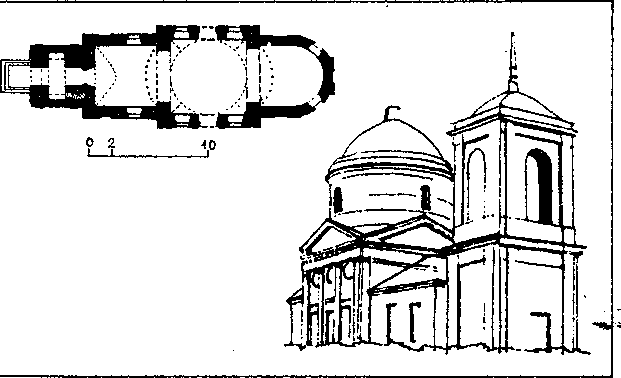 д. Елисеичи. 1896 г. Церковь Николая чудотворцаСтоит близ дороги у въезда в село. Сооружена на средства помещика И.А.Адамовича. Своды (за исключением алтарной части) утрачены. Кирпичное, оштукатуренное здание с белокаменным цоколем - пример эклектики в культовой архитектуре. Прямоугольный в плане объем дополнен посреди восточного фасада полукружием апсиды. Декор необычно скуп для этого времени. Облик фасадов определяют большие арочные окна с обрамлениями, одинаковые на всех фасадах. В средней части северного и южного фасадов, соответствующей ядру храма, пять проемов (средний - дверной) сближены и образуют подобие аркады. Под окнами и по верху стен церкви проходят простые тяги, по низу стен – двуступенчатый цоколь. Помещения, примыкающие к храму с запада, связаны с ним тремя арками. Алтарь открывается в храм аркой по ширине апсиды; дьяконник и жертвенник выходят в него прямоугольными проемами, а в алтарь - арочными. Апсида перекрыта конхой, в жертвеннике и дьяконнике своды крестовые, в средней части алтаря - коробовый с распалубками.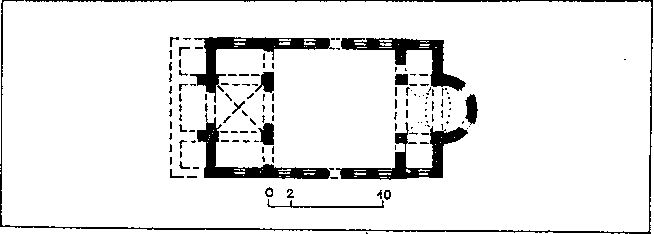 с. Загусинье (Красноселье) Церковь Успения. 1785 г.Церковь, окруженная высокими елями, на холме в центре села над р. Глубокой. Построена по заказу помещицы Н.А.Глинки в1785 г. из кирпича вместо прежнего деревянного храма. Небольшой бесстолпный храм в формах позднего барокко состоит из двусветного четверика с высоким сомкнутым сводом (углы срезаны) и небольшим световым четвериком. Пониженный 5-гранный алтарь и небольшая квадратная трапезная такой же высоты (к ней прежде примыкала колокольня, от которой остался лишь нижний ярус), довершают компактный объем здания.Декор фасадов наряден и изящен. На углах объемов с отступом поставлены пилястры, в завершении - упрощенные антаблементы с раскреповками; в центре каждого фасада карниз четверика слегка изогнут, образуя, маленький полукруглый фроятончик. Наличники окон с замками, ушами и серьгами завершены в нижнем ярусе лучковыми фронтонами, а в верхнем – лучковыми сандриками. Над порталами аналогичной формы окна ложные. Трапезная и алтарь перекрыты полулотковыми сводами.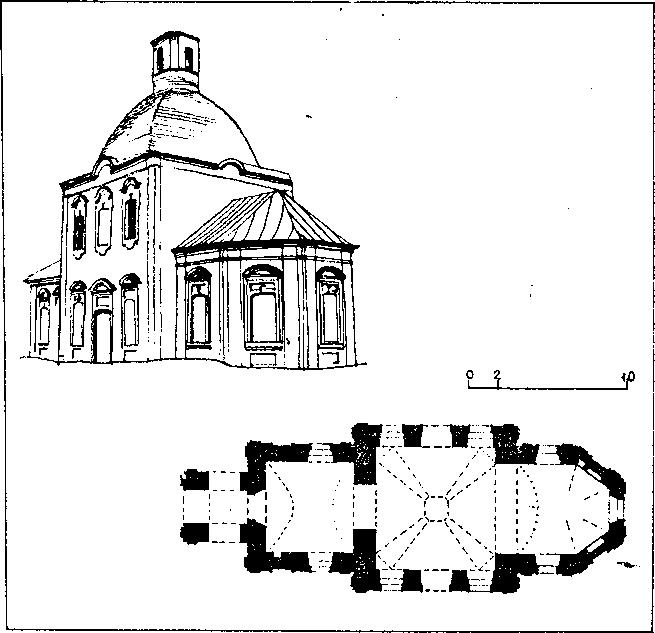 	В целях сохранения, использования, популяризации и государственной охраны объектов культурного наследия, расположенных на территории Булгаковского сельского поселения Духовщинского муниципального района Смоленской области, необходимо осуществить следующие мероприятия:	- оформление охранных обязательств с уполномоченным органом исполнительной власти Смоленской области в отношении объектов культурного наследия, находящихся в собственности или пользовании муниципального образования;	- проведение работы по формированию перечня объектов культурного наследия местного (муниципального) значения, расположенных на территории муниципального образования;проведение регулярного обследования и фотофиксации состояния объектов культурного наследия;	- разработка нормативной правовой базы муниципального образования в сфере сохранения, использования, популяризации и государственной охраны объектов культурного наследия;	- разработка в срок до 2020 года проектов границ территорий и зон охраны объектов культурного наследия в соответствии с нормами Федерального закона от 25.06.2002 № 73-Ф3 «Об объектах культурного наследия (памятниках истории и культуры) народов Российской Федерации», областного закона от 31.03.2009 № 10-з «Об объектах культурного наследия (памятниках истории и культуры) народов Российской Федерации, расположенных на территории Смоленской области», Положением о зонах охраны объектов культурного наследия (памятников истории и культуры) народов Российской Федерации, утвержденным постановлением Правительства Российской Федерации от 26.04.2008 № 315;	проведение ремонтно-реставрационных работ объектов культурного наследия, находящихся в собственности (пользовании) муниципального образования.	- оформление права собственности муниципального образования на объекты культурного наследия.  Памятники истории и культуры, взятые под государственную охрану  3.9. Выводы анализа комплексного развития территории 	Природные условия Булгаковского сельского поселения являются благоприятными для проживания и ведения хозяйственной деятельности. Поселение имеет густую речную сеть, представленную в основном небольшими реками. Крупнейшей рекой является р.Царевич. Крупные озера Озерковское, Преображенск, Сорокинское. Подземные воды присутствуют почти во всех четвертичных и палеозойских отложениях. Водоносный комплекс включает в себя 6 горизонтов, из которых населением используются только межморенный и подморенный.	Значительные по площади территории поселения являются благоприятными и ограниченно благоприятными для градостроительного освоения по инженерно-строительным условиям, основными осложняющими факторами служат процессы эрозии, оползнеобразования, заболачивания и подтопления. 	Территория относится к зоне хвойно-широколиственных лесов. Характеризуется сравнительно низким уровнем антропогенного воздействия на окружающую среду. Недостатком является отсутствие единой системы мониторинга и охраны окружающей среды. 	На территрии поселения ООПТ не имеется. Схемой территориального планирования района, на территории  Булгаковского сельского поселения в качестве ООТ (особо охраняемых территорий и объектов) выделены участки "водораздельного узла" бассейна рек Днепра и Западной Двины, а также в ряде мест на стыке зон днепровского и валдайского оледенений, в качестве памятников природы, выделены отдельные геолого-геоморфологические объекты.	На территории поселения среди всего разнообразия почв наиболее распространены дерново-подзолистые почвы, имеющие невысокий уровень плодородия. На большей части территории почвы пахотных земель переувлажнены и требуют проведения мелиоративных мероприятий.	Сельское хозяйство в поселении является одной из важнейших отраслей экономики. Основное производственное сельскохозяйственное направление района – молочно-мясное   животноводство, а также производство зерна на фураж, возделывание овощей, картофеля и кормов для животноводства.	В структуре сельскохозяйственных угодий наибольшую долю занимает пастбища. Эффективность использования пашни в сельскохозяйственных предприятиях  невысокая. 	Урожайность сельскохозяйственных культур в районе низкая. В животноводстве отмечается ежегодное снижение поголовья скота. 	В целом, сельское хозяйство поселения находится в неудовлетворительном состоянии. Основными причинами такой ситуации являются: финансовая неустойчивость отрасли, что связано с нестабильностью рынка сельскохозяйственной продукции; отсутствие притока инвестиций в отрасль; низкие темпы модернизации отрасли; низкое плодородие почв, дороговизна удобрений, нехватка кадров и ряд других проблем.	Демографическая ситуация в Булгаковском сельском поселении достаточно сложная. Сложившийся уровень рождаемости не обеспечивает простого воспроизводства населения. Имеются предпосылки для дальнейшей депопуляции и старения населения. Важным вопросом социально-демографического развития является задача достижения нулевой убыли населения путем снижения смертности и стимулирования рождаемости. В связи с высокой долей лиц в возрасте старше трудоспособного необходимо соответствующее развитие учреждений социальной защиты населения, рассчитанных на обслуживание этой возрастной категории населения. Для большей части населенных пунктов реальна угроза исчезновения. 	Культурное наследие поселения в основном представлено памятниками регионального значения, и включает в себя ООПТ,  10памятников истории, 7 памятников археологии, 2памятника архитектуры.	Духовщинский район играет важную  роль в туристско-рекреационном комплексе Смоленской области в связи с наличием на территории района Национального парка «Смоленское Поозерье». Природно-рекреационный потенциал поселения представлен ресурсами для промыслово-прогулочного туризма. В поселении и отсутствуют организации, которые занимаются туристской деятельностью.	Среди основных проблем следует выделить отсутствие качественных автодорожных подъездов к некоторым населенным пунктам. Безусловным недостатком сети дорог является их низкое качество и высокая степень износа покрытия, что непосредственно влияет на удобство и скорость сообщения между населенными пунктами. Кроме этого, сеть автобусного пассажирского сообщения не совершенна, имеют место значительные интервалы в регулярном сообщении.	На территории поселения для водоснабжения используются подземные артезианские скважины, а также шахтные колодцы. Подземные воды отличаются достаточно высоким содержанием  окислов железа и жесткостью. Многие скважины заброшены и нуждаются в тампонировании.	Газоснабжение крупных населенных пунктов осуществляется природным газом. Газификация небольших деревень осуществляется  сжиженным газом (СУГ) привозными баллонами из г.Смоленска (СМОЛЕНСК РЕГИОН ГАЗ). Обеспеченность газовой инфраструктурой на базе использования природного газа в поселении недостаточная, необходим поэтапный перевод потребителей использующих СУГ, на природный газ.	Теплоснабжение осуществляется от автономных источников тепла. Развитие планировочной структуры	Основные планировочными осями являются автомобильные дороги. 	Существенными аспектами совершенствования территориальной структуры поселения являются следующие:охват всех населенных пунктов надежной и удобной сетью автодорог с твердым покрытием;выделение перспективных площадок для использования под производственно-складские и складские территории с возможным размещением объектов обслуживания транспортной инфраструктуры, агропроизводственных объектов, объектов придорожного сервиса.В Булгаковском сельском поселении сконцентрированы достаточно ценные сельскохозяйственные угодья. Территория поселения характеризуется высокой лесистостью, важные элементы рельефа, рассекающие всхолмленную равнину, овраги, балки, долины малых рек.		Основная экономическая активность и градостроительная деятельность будет сконцентрирована в наиболее крупных населенных пунктах: административном и экономическом центре д.Булгаково, д.Ерыши, д.Зимец. 	В поселении предполагается развитие малоэтажного индивидуального жилищного строительства. Свободных территорий для жилищного строительства в пределах границ населенных пунктов достаточно, острой необходимости в переводе земель других категорий в земли населенных пунктов нет. 	Выделение участков для развития производственной деятельности местного значения необходимо производить в пределах границ населенных пунктов или на площадках в непосредственной близости от них. Промышленные виды деятельности предлагается развивать в основных населенных пунктах д.Булгаково, д.Ерыши, д.Зимец, вдоль дорог. На землях сельскохозяйственного назначения будет развиваться агропроизводство.	Проектом не предусматривается существенного изменения структуры территорий, имеющих природоохранное значение, так как все ценные природные объекты района уже имеют природоохранный статус.4. ЗОНЫ С ОСОБЫМИ УСЛОВИЯМИ ИСПОЛЬЗОВАНИЯ ТЕРРИТОРИИ4.1. Границы зон с особыми условиями использования территории	Система зон с особыми условиями использования территории разработана на основании требований действующих нормативных документов и является составной частью комплексной градостроительной оценки территории.	К основным зонам регламентированного градостроительного использования территории по природно-ресурсным, санитарно-гигиеническим, экологическим ограничениям относятся следующие:санитарно-защитные зоны предприятий, сооружений и иных объектов;санитарно-защитные зоны транспортных коммуникаций;санитарно-защитные зоны инженерных коммуникаций; охранные зоны инженерных коммуникаций;водоохранные зоны и прибрежные защитные полосы; зоны санитарной охраны источников водоснабжения и водопроводов питьевого назначения;зоны месторождений полезных ископаемых; особо охраняемые природные территории;территории объектов культурного наследия, зоны охраны объектов культурного наследия (памятников истории и культуры).4.1.1. Санитарно-защитные зоны предприятий, сооружений и иных объектов	Размер санитарно-защитных зон инженерных коммуникаций определяется в соответствии с новой редакцией СанПиН 2.2.1/2.1.1.1200-03, утвержденным Постановлением Главного государственного санитарного врача РФ от 25.09.2007 №74, СНиП 2.05.06-85* Магистральные трубопроводы, СНиП 42-01-2002 «Газораспределительные системы».Санитарно-защитная зона является обязательным элементом промышленного предприятия и объекта, являющегося источником химического, биологического или физического воздействия. Уровень загрязнения или уровень воздействия в ней выше нормативов, принятых для селитебных территорий. Достаточность ширины санитарно-защитной зоны должна быть подтверждена выполненными по согласованным и утвержденным в установленном порядке методам расчета рассеивания выбросов в атмосфере для всех загрязняющих веществ, распространения шума, вибрации и электромагнитных полей с учетом фонового загрязнения среды обитания по каждому из факторов за счет вклада действующих, намеченных к строительству или проектируемых предприятий.Ограничения градостроительной деятельности, связанные с СЗЗ, носят временный характер и подлежат корректировке в системе градостроительного и санитарно-гигиенического мониторинга.4.1.2. Санитарно-защитные зоны транспортных коммуникаций	Санитарно-защитные зоны от транспортных магистралей установлены с учетом в соответствии со СНиП 2.07.01-89* «Градостроительство. Планировка и застройка городских и сельских поселений».4.1.3. Санитарно-защитные зоны инженерных коммуникацийМагистральные газопроводыЛинии электропередач.	Размер санитарно-защитных зон инженерных коммуникаций определяется в соответствии с СанПиН 2.2.1/2.1.1.1200-03 (Санитарно-защитные зоны и санитарная классификация предприятий, сооружений и иных объектов), СНиП 2.07.01-89* (Градостроительство. Планировка и застройка городских и сельских поселений), СНиП 2.05.06-85* Магистральные трубопроводы, СНиП 42-01-2002 «Газораспределительные системы».4.1.4. Охранные зоны инженерных коммуникаций	Охранные зоны инженерных коммуникаций устанавливаются в соответствии со следующими нормативными документами: «Правила установления охранных зон объектов электросетевого хозяйства и особых условий использования земельных участков, расположенных в границах таких зон» (24.02.2009 г.), «Правила охраны магистральных трубопроводов" (24.02.1992 г).4.1.5. Водоохранные зоны и прибрежные защитные полосы	Водоохранными зонами являются территории, которые примыкают к береговой линии морей, рек, ручьев, каналов, озер, водохранилищ и на которых устанавливается специальный режим осуществления хозяйственной и иной деятельности в целях предотвращения загрязнения, засорения, заиления указанных водных объектов и истощения их вод, а также сохранения среды обитания водных биологических ресурсов и других объектов животного и растительного мира.В границах водоохранных зон устанавливаются прибрежные защитные полосы, на территориях которых вводятся дополнительные ограничения хозяйственной и иной деятельности.Ширина водоохранных зон и прибрежных защитных полос определяется в соответствии с Водным кодексом РФ от 03.06.2006 г. №74-ФЗ статья 65. Ограничения использования земельных участков и объектов капитального строительства на территории водоохранных зон.	1. На территории водоохранных зон в соответствии с Водным кодексом РФ от 03.07.2006 г. № 74-ФЗ устанавливается специальный режим осуществления хозяйственной и иной деятельности в целях предотвращения загрязнения, засорения, заиления указанных водных объектов и истощения их вод, а также сохранения среды обитания водных биологических ресурсов и других объектов животного и растительного мира.	2. В соответствии с ним на территории водоохранных зон запрещается:1) использование сточных вод для удобрения почв;2) размещение кладбищ, скотомогильников, мест захоронения отходов производства и потребления, радиоактивных, химических, взрывчатых, токсичных, отравляющих и ядовитых веществ;3) осуществление авиационных мер по борьбе с вредителями и болезнями растений;4) движение и стоянка транспортных средств (кроме специальных транспортных средств), за исключением их движения по дорогам и стоянки на дорогах и в специально оборудованных местах, имеющих твердое покрытие.		3. В границах прибрежных защитных полос наряду с вышеперечисленными ограничениями запрещается:1) распашка земель;2) размещение отвалов размываемых грунтов;3) выпас сельскохозяйственных животных и организация для них летних лагерей, ванн.	4. В границах водоохранных зон допускаются проектирование, размещение, строительство, реконструкция, ввод в эксплуатацию, эксплуатация хозяйственных и иных объектов при условии оборудования таких объектов сооружениями, обеспечивающими охрану водных объектов от загрязнения, засорения и истощения вод в соответствии с водным законодательством и законодательством в области охраны окружающей среды.4.1.6. Зоны санитарной охраны источников водоснабжения и водопроводов питьевого назначения	Использование территорий в соответствии с СанПиН 2.1.4.1110-02 «Зоны санитарной охраны источников водоснабжения и водопроводов питьевого назначения», СНиП 2.04.02-84 «Водоснабжение. Наружные сети и сооружения», СанПин 2.1.5.980-00 «Гигиенические требования к охране поверхностных вод». Основной целью создания и обеспечения режима в ЗСО является санитарная охрана от загрязнения источников водоснабжения и водопроводных сооружений, а также территорий, на которых они расположены.I пояс (строгого режима) включает территорию расположения водозаборов, очистных сооружений, резервуаров чистой воды, напорных резервуары и водонапорных башен, в пределах которых запрещаются все виды строительства, не имеющего непосредственного отношения к водозабору;В пределах первого пояса ЗСО не допускается:посадка высокоствольных деревьев, все виды строительства, не имеющие непосредственного отношения к эксплуатации, реконструкции и расширению водопроводных сооружений, в том числе прокладка трубопроводов различного назначения, размещение жилых и хозяйственно-бытовых зданий, проживание людей, применение ядохимикатов и удобрений;спуск любых сточных вод, в том числе сточных вод водного транспорта, а также купание, стирка белья, водопой скота и другие виды водопользования, оказывающие влияние на качество воды.II пояс (режимов ограничений) включает территорию, предназначенную для предупреждения загрязнения воды источников водоснабжения. В пределах II-III поясов ЗСО градостроительная деятельность допускается при условии обязательного канализования зданий и сооружений, благоустройства территории, организации поверхностного стока и др. В пределах второго пояса ЗСО не допускается:размещения складов горюче-смазочных материалов, ядохимикатов и минеральных удобрений, накопителей промстоков, шламохранилищ и других объектов, обусловливающих опасность химического загрязнения подземных вод;размещение кладбищ, скотомогильников, полей ассенизации, полей фильтрации, навозохранилищ, силосных траншей, животноводческих и птицеводческих предприятий и других объектов, обусловливающих опасность микробного загрязнения подземных вод;применение удобрений и ядохимикатов;рубка леса главного пользования и реконструкции.размещение стойбищ и выпас скота, а также всякое другое использование водоема и земельных участков, лесных угодий в пределах прибрежной полосы шириной не менее 500 м, которое может привести к ухудшению качества или уменьшению количества воды источника водоснабжения.	Граница первого пояса устанавливается на расстоянии не менее 30 м от подземного водозабора - при использовании защищенных подземных вод и на расстоянии не менее 50 м - при использовании недостаточно защищенных подземных вод. Граница второго и третьего поясов ЗСО подземного водозабора определяется гидродинамическими расчетами.	Граница первого пояса ЗСО водопровода с поверхностным источником устанавливается, с учетом конкретных условий, в следующих пределах:	а) для водотоков: вверх по течению - не менее 200 м от водозабора; вниз по течению - не менее 100 м от водозабора;	по прилегающему к водозабору берегу - не менее 100 м от линии уреза воды летне-осенней межени;	в направлении к противоположному от водозабора берегу при ширине реки или канала менее 100 м - вся акватория и противоположный берег шириной 50 м от линии уреза воды при летне-осенней межени, при ширине реки или канала более 100 м - полоса акватории шириной не менее 100 м;	б) для водоемов (водохранилища, озера) граница первого пояса должна устанавливаться в зависимости от местных санитарных и гидрологических условий, но не менее 100 м во всех направлениях по акватории водозабора и по прилегающему к водозабору берегу от линии уреза воды при летне-осенней межени.	Граница второго и третьего поясов охраны поверхностного источника определяются местными условиями.4.1.7. Зоны месторождений полезных ископаемых	Режим использования территорий полезных ископаемых устанавливается в соответствии  Законом РФ «О недрах» от 21 февраля 1992 г №2395-1 в редакции на 29.06.2004г.: « …застройка площадей залегания полезных ископаемых, а также размещение в местах их залегания подземных сооружений допускаются с разрешения федерального органа управления государственным фондом недр или его территориальных органов и органов государственного горного надзора только при условии обеспечения возможности извлечения полезных ископаемых или доказанности экономической целесообразности застройки», а также в соответствии со СНиП 2.07.01-89*, п.9.2* (Градостроительство. Планировка и застройка городских и сельских поселений).4.1.8. Особо охраняемые природные территории 	Вопросы хозяйственной деятельности в ООПТ регламентируются Федеральным законом «Об особо охраняемых природных территориях» от 14.03.95 № 33-ФЗ и соответствующими положениями для каждого объекта.4.1.9. Территории объектов культурного наследия. Зоны охраны объектов культурного наследия (памятников истории и культуры)	«В целях обеспечения сохранности объекта культурного наследия в его исторической среде на сопряженной с ним территории устанавливаются зоны охраны объекта культурного наследия: охранная зона, зона регулирования застройки и хозяйственной деятельности, зона охраняемого природного ландшафта.	Необходимый состав зон охраны объекта культурного наследия определяется проектом зон охраны объекта культурного наследия.Охранная зона — территория, в пределах которой в целях обеспечения сохранности объекта культурного наследия в его историческом ландшафтном окружении устанавливается особый режим использования земель, ограничивающий хозяйственную деятельность и запрещающий строительство, за исключением применения специальных мер, направленных на сохранение и регенерацию историко-градостроительной или природной среды объекта культурного наследия.	Зона регулирования застройки и хозяйственной деятельности - территория, в пределах которой устанавливается режим использования земель, ограничивающий строительство и хозяйственную деятельность, определяются требования к реконструкции существующих зданий и сооружений.	Зона охраняемого природного ландшафта - территория, в пределах которой устанавливается режим использования земель, запрещающий или ограничивающий хозяйственную деятельность, строительство и реконструкцию существующих зданий и сооружений в целях сохранения (регенерации) природного ландшафта, включая долины рек, водоемы, леса и открытые пространства, связанные композиционно с объектами культурного наследия.	Порядок разработки проектов зон охраны объектов культурного наследия, требования к режиму использования земель и градостроительным регламентам в границах данных зон установлен постановлением Правительства Российской Федерации от 26.04.2008 № 315.	В настоящее время границы территорий и зон охраны объектов культурного наследия, расположенных на территории поселения, не утверждены.5. ПЕРЕЧЕНЬ ОСНОВНЫХ ФАКТОРОВ РИСКА ВОЗНИКНОВЕНИЯ ЧРЕЗВЫЧАЙНЫХ СИТУАЦИЙ ПРИРОДНОГО И ТЕХНОГЕННОГО ХАРАКТЕРА 	Сегодня на территории Булгаковского сельского поселения Духовщинского района имеют место опасности и угрозы различного характера, которые обуславливают необходимость принятия мер по защите от них населения и территорий.	Планирование и реализация этих мер по защите населения и территорий требуют, прежде всего, выявления этих опасностей и угроз, их характера, степени риска для конкретных территорий, что позволит сконцентрировать усилия на наиболее опасных направлениях. 	1. Опасные процессы и явления природного характераПо ГОСТу Р 22.0.03-95. «Безопасность в чрезвычайных ситуациях. Природные чрезвычайные ситуации. Термины и определения» природная чрезвычайная ситуация – обстановка на определенной территории или акватории, сложившаяся в результате возникновения источника природной чрезвычайной ситуации, который может повлечь или повлек за собой человеческие жертвы, ущерб здоровью людей и (или) окружающей природной среде, значительные материальные потери и нарушение условий жизнедеятельности людей.Опасные гидрологические явления и процессы	Булгаковское сельское поселение не попадает в зону катастрофического затопления.Опасные метеорологические явления и процессы	Среди опасных явлений метеорологического характера на территории поселения зафиксированы ураганные ветра, сильные снегопады.	При этом могут возникать аварии на производстве, разрушены прочные и снесены легкие постройки, оборваны провода и повалены столбы линий электропередач и связи, повреждены транспортные и коммунально-энергетические магистрали, мосты, поломаны и с корнем вырваны деревья. Зимой, кроме того, на территории района могут возникать снежные заносы.Природные пожары	Основными причинами возникновения лесных пожаров являются:- неосторожное обращение с огнем туристов, охотников, рыбаков, грибников и других лиц при посещении лесов (костер, непогашенный окурок, незатушенная спичка, искры из глушителя автомобиля и т.д.); - весенние и осенние неконтролируемые сельхозпалы (выжигание сухой травы на сенокосах, отгонных пастбищах, а также стерни на полях); - нарушение правил пожарной безопасности лесозаготовителями; 
-  грозовые разряды.	Опасность лесных пожаров для населения проявляется в угрозе непосредственного воздействия на людей, их имущество, в уничтожении примыкающих к лесным массивам поселков и предприятий, а также в задымлении значительных территорий, что приводит к нарушениям движения автомобильного и железнодорожного транспорта, прекращению речного судоходства, ухудшению состояния здоровья людей.	2. Опасные процессы и явления техногенного характера	К техногенным источникам возникновения чрезвычайных ситуаций в соответствии с ГОСТ 22.0.05-97 относятся потенциально опасные объекты экономики, на которых возможны:аварии на пожароопасных и взрывоопасных объектах экономики;опасные происшествия на транспорте: авто- , железнодорожный транспорт, трубопроводный транспорт.	К наиболее значительным факторам, влияющим на возможность возникновения и развития аварии на газопроводе, относятся:- наружная коррозия металла труб;- коррозионное растрескивание под напряжением;- механические повреждения;- брак строительно-монтажных работ;- дефекты труб и оборудования;- нарушения правил эксплуатации;- стихийные бедствия.	Наиболее тяжелые последствия имеют аварии газопроводов, сопровождающиеся воспламенением газа. Основными физическими и биологическими факторами поражения для человека являются:- барические эффекты (волны сжатия за счет расширения природного газа, заключенного под давлением и расширении продуктов сгорания);- термическая радиация (мгновенная вспышка огня, пожар, струевое пламя);- механические воздействия при разрушениях конструкций от взрывных или иных явлений (разлет фрагментов трубы, осколков оборудования).	При авариях на газопроводах, проложенных по лесным массивам, существует вероятность возникновения лесных пожаров, а на проложенных по сельскохозяйственным угодьям, из-за термического воздействия горящего газа, возможно выгорание посевов на больших площадях и спекание грунта на глубину нескольких сантиметров.	Наиболее опасными местами в системе транспортных магистралей, связанными с возможным возникновением ЧС, являются мостовые переходы, места пересечения ж/д полотна с автодорогами.	3. Перечень мероприятий по защите от чрезвычайных природных и техногенных процессов	В основе мер по предупреждению чрезвычайных ситуаций (снижению риска их возникновения) и уменьшению возможных потерь и ущерба от них (уменьшению масштабов чрезвычайных ситуаций) лежат конкретные превентивные мероприятия научного, инженерно-технического и технологического характера, осуществляемые по видам природных и техногенных опасностей и угроз. Значительная часть этих мероприятий проводится в рамках инженерной, радиационной, химической, медицинской, медико-биологической и противопожарной защиты населения и территорий от чрезвычайных ситуаций.	Предупреждение чрезвычайных ситуаций как в части их предотвращения (снижения рисков их возникновения), так и в плане уменьшения потерь и ущерба от них (смягчения последствий) проводится по следующим направлениям: мониторинг и прогнозирование чрезвычайных ситуаций; рациональное размещение производительных сил по территории района с учетом природной и техногенной безопасности;предотвращение, в возможных пределах, некоторых неблагоприятных и опасных природных явлений и процессов путем систематического снижения их накапливающегося разрушительного потенциала;предотвращение аварий и техногенных катастроф путем повышения технологической безопасности производственных процессов и эксплуатационной надежности оборудования;разработка и осуществление инженерно-технических мероприятий, направленных на предотвращение источников чрезвычайных ситуаций, смягчение их последствий, защиту населения и материальных средств;подготовка объектов экономики и систем жизнеобеспечения населения к работе в условиях чрезвычайных ситуаций;декларирование промышленной безопасности;лицензирование деятельности опасных производственных объектов;страхование ответственности за причинение вреда при эксплуатации опасного производственного объекта;проведение государственной экспертизы в области предупреждения чрезвычайных ситуаций;государственный надзор и контроль по вопросам природной и техногенной безопасности;информирование населения о потенциальных природных и техногенных угрозах на территории проживания;подготовка населения в области защиты от чрезвычайных ситуаций.	Для решения задач по предупреждению и ликвидации чрезвычайных ситуаций природного и техногенного характера, снижения ущерба и потерь среди населения в случае их возникновения, на территории муниципального образования «Духовщинский район» Смоленской области функционирует районное звено  территориальной подсистемы предупреждения и ликвидации чрезвычайных ситуаций. Повышение устойчивости функционирования объектов экономики на территории муниципального образования «Духовщинский район» Смоленской области достигается осуществлением мероприятий, направленных на:предотвращение возникновения крупных производственных аварий, катастроф и стихийных бедствий;снижение возможных потерь и разрушений в случае возникновения чрезвычайных ситуаций;создание условий для ликвидации последствий аварий, катастроф и стихийных бедствий, проведения работ по обеспечению жизнедеятельности населения.Планом мероприятий по повышению устойчивости функционирования экономики района, и Булгаковского поселения в частности, предусмотрено выполнение таких мероприятий как:1. Мероприятия по рациональному размещению производственных сил:применение (внедрение) на предприятиях прогрессивных методов защиты окружающей среды от загрязнения;обеспечение безопасности эксплуатации предприятий, зданий и сооружений, а также соблюдение норм и правил пожарной безопасности;соблюдение норм и правил по охране труда и технике безопасности.2. Мероприятия по устойчивости топливно-энергетического комплекса, промышленного производства и транспортной системы:повышение надежности работы оборудования предприятия электрических сетей;содержание в исправном состоянии технического оборудования, автомобильной техники объектов экономики;поддержание в постоянной готовности защитных сооружений, средств индивидуальной защиты;работа по поддержанию магистральных газопроводов в исправном состоянии;создание, оснащение и подготовка НАСФ, рабочих и служащих предприятий, организаций и учреждений к действиям при ликвидации чрезвычайных ситуаций и в военное время.3. Устойчивость потребительского рынка, бытового обслуживания населения основными продуктами питания и предметами первой необходимости:отработка норм и нормативов жизнеобеспечения населения в условиях ЧС;организация восстановления систем и объектов жизнеобеспечения населения.4. Мероприятия по устойчивости агропромышленного комплекса, сфер обращения и услуг:устройство минерализованных полос;опашка хвойных насаждений с ежегодным обновлением;контроль состояния отведенного резервного лесосечного фонда.5. Мероприятия по устойчивости социальной сферы:поддержание запаса медикаментов для неотложной медицинской помощи;обновление запаса дезсредств для дезинфекции питьевой воды.	Основную опасность на территории поселения представляют пожары, как природного, так и техногенного происхождения.	Основными направлениями снижения количества пожаров и уменьшения их последствий являются:-создание и развитие добровольных пожарных дружин на территории сельского поселения;-активизация обучения населения мерам пожарной безопасности;-поддержание в исправном состоянии источников противопожарного водоснабжения;-проведение противопожарной пропаганды.	Для обеспечения пожарной безопасности на территории муниципального образования необходимо:- организовать проведение целенаправленной противопожарной рекламы в населенных пунктах, обучение населения, рабочих и служащих правилам пожарной безопасности, повысить требовательность руководителям объектов экономики исполнению требований правил пожарной безопасности.	В настоящее время на территории Духовщинского района  в г. Духовщина существует действующее пождепо. В соответствии со Ст. 76 №123-ФЗ «Технический регламент о требованиях пожарной безопасности»  необходимо предусматривать размещение дополнительных подразделений пожарной охраны с учетом, что время прибытия первого подразделения к месту вызова в сельских поселениях не должно превышать - 20 минут. Обосновывающие материалы:Обосновывающие материалы:Том I. Обосновывающие материалы проекта генерального плана Булгаковского сельского поселения.Часть 1. Описание обоснований проекта генерального плана.Часть 2. Карты (схемы) по обоснованию проекта генерального плана.Инв.№ 1/1 (Н\С)Утверждаемые материалы:Утверждаемые материалы:Том II. Генеральный план Булгаковского сельского поселения.Часть 1. Положение о территориальном планировании.Часть 2. Карты (схемы) территориального планирования.Инв.№ 1/2 (Н\С)№ п/пНаименованиеГриф секретностиМасштабГрафические материалы, Генеральный план:Графические материалы, Генеральный план:Графические материалы, Генеральный план:Графические материалы, Генеральный план:1.Карта современного состояния территории.Опорный план.Н\СРазработано 1:100002.Карта ограничений использования территории.Н\СРазработано 1:100003.Карта границ территотий, подверженых риску возникновения чрезвычайных ситуаций природного и техногенного характера.Н\СРазработано 1:100004.Карта развития инженерно-транспортнойинфраструктуры.Н\СРазработано 1:100005.Сводная карта развития территории поселения.Проектный план.Н\СРазработано 1:100006.Схема зонирования территории д. Аболонье.Н\СРазработано 1:20007.Схема зонирования территории д. Алферово.Н\СРазработано 1:20008.Схема зонирования территории д.Булгаково.Н\СРазработано 1:20009.Схема зонирования территории д. Басино.Н\СРазработано 1:200010.Схема зонирования территории д. Бобыли.Н\СРазработано 1:200011.Схема зонирования территории д. Браклица.Н\СРазработано 1:200012.Схема зонирования территории д. Введенье.Н\СРазработано 1:200013.Схема зонирования территории д. Глядки.Н\СРазработано 1:200014.Схема зонирования территории д. Головицы.Н\СРазработано 1:200015.Схема зонирования территории д. Данильево.Н\СРазработано 1:200016.Схема зонирования территории д. Дворяниново.Н\СРазработано 1:200017.Схема зонирования территории д. Елисеевичи.Н\СРазработано 1:200018.Схема зонирования территории д. Ерыши.Н\СРазработано 1:200019.Схема зонирования территории д. Еськово.Н\СРазработано 1:200020.Схема зонирования территории д. Жуково.Н\СРазработано 1:200021.Схема зонирования территории д. Заберезье.Н\СРазработано 1:200022.Схема зонирования территории д. Загусинье.Н\СРазработано 1:200023.Схема зонирования территории д. Закуп.Н\СРазработано 1:200024.Схема зонирования территории д. Замаличье.Н\СРазработано 1:200025.Схема зонирования территории д. Зимец.Н\СРазработано 1:200026.Схема зонирования территории д. Каменка.Н\СРазработано 1:200027.Схема зонирования территории д. Колошино.Н\СРазработано 1:200028.Схема зонирования территории д. Лукшино.Н\СРазработано 1:200029.Схема зонирования территории д. Манино.Н\СРазработано 1:200030.Схема зонирования территории д. Марково.Н\СРазработано 1:200031.Схема зонирования территории д. Мыс.Н\СРазработано 1:200032.Схема зонирования территории д. Нескучное.Н\СРазработано 1:200033.Схема зонирования территории д. Новая Земля.Н\СРазработано 1:200034.Схема зонирования территории д. Озерецкое.Н\СРазработано 1:200035.Схема зонирования территории д. ПастриховоН\СРазработано 1:200036.Схема зонирования территории д. ПерелогиН\СРазработано 1:200037.Схема зонирования территории д. ПластицыН\СРазработано 1:200038.Схема зонирования территории д. ПлоткиН\СРазработано 1:200039.Схема зонирования территории д. ПреображенскН\СРазработано 1:200040.Схема зонирования территории д. СтепановоН\СРазработано 1:200041.Схема зонирования территории д. ФедяевоН\СРазработано 1:200042.Схема зонирования территории д. ХвощевоН\СРазработано 1:200043.Схема зонирования территории д. ШевякиН\СРазработано 1:2000Метеорологические элементыЗначенияТемпература воздуха (°С)4,0Относительная влажность (%)8,0Скорость ветра (м/с)4,1Осадки (мм)676Абсолютный максимум температуры воздуха (°С)34Абсолютный минимум температуры воздуха (°С)42Средняя температура января-  8,9°Средняя температура июля17,3°Среднегодовая температура 4,0°Продолжительность вегетационного периода 175 днейСредняя дата конца весенних заморозков9/VСредняя дата начала осенних заморозков 28/IХПродолжительность безморозного периода141 деньКоличество осадков 643 мм№п/пНаименование реки, код рекиКуда впадаетПлощадь водосбора км2Протяженность, кмПротяженность, кмРасход м3/сек№п/пНаименование реки, код рекиКуда впадаетПлощадь водосбора км2по областипо районуРасход м3/сек1ЦаревичЧер Днепр 1851 0043Вопь85968295,822ЗимовецЧер Днепр 1851 0043 0055Царевич3211110,213БерезаЧер Днепр 1851 0043 0054Царевич7822220,534ХмостьЧер Днепр  1804Днепр635111404,315МошнаЧер Днепр  1804 0085Хмость5814140,396ЖереспеяБал З Двин 0679 0122Каспля57668184,57ГобзаБал З Двин 0679 0081Каспля72595325,88ДряжнаБал З Двин 0679 0081 0063Гобза11823230,929КрутицаБал З Двин 0679 0081 0063 010Дряжна6311110,4910ПесочняБал З Двин 0679 0081 0056Гобза12516160,9711ПесошняБал З Двин 0679 0081 0056Песочня6516160,50№ п/пНаименование объектаПлощадь зеркала, гаОбъем, тыс.м3Местоположение(населенный пункт)1Озерковское12,11680,5 км С д. Преображенск2Преображенск23226д. Преображенск3Сорокинское12,6126д. Преображенск4Озеро б/н1,3-д. Преображенск5Озеро б/н0,4-д. Преображенск№п/пНаименование и местоположение гидротехнических сооружений,кодСобственник, эксплуатиру-ющая организация.Основные параметрыОсновные параметрыОсновные параметрыОсновные параметрыТехническое состояниеГТС и экологическое состояние водного объекта№п/пНаименование и местоположение гидротехнических сооружений,кодСобственник, эксплуатиру-ющая организация.Объёмводы,тыс. м3Площадь водного зеркала,га.Напор,мРегулируемый илинерегулируемый прудТехническое состояниеГТС и экологическое состояние водного объекта123456781Пруд на руч. Мельня у д. Дворяниново (ТсОО «Булгаковское») 1-51-67-Т-2-07-00-СОГУ«Смоленск-автодор»1007,02,5НерегулируемыйУдовлетворительное. Заполнен. Придорожный.2Пруд на р. Преображенка у д. Преображенское (ТсОО «Булгаковское»)1-20-67-Т-1-02-00-Б/х21015,02,0НерегулируемыйУдовлетворительное. Требуется ремонт. Заполнен.№ п/пМесторождение, участок Географическая привязкаГеографические координатыГеографические координатыМинеральное сырьеСредняя мощность залежиПрогнозные ресурсы№ п/пМесторождение, участок Географическая привязкас.ш.в.д.Минеральное сырьеСредняя мощность залежиПрогнозные ресурсы1.Заберезье-ЗимецкоеЮВ д.Зимец55º1332º24С1 – 1,82.Хвощевское1,6 км ЮЗ д.Хвощево55º1632º011,7С1 – 12№ п/пМесторождение, участокГеографическая привязкаГеографические координатыГеографические координатыПрогнозные ресурсыМинеральное сырьеСредняя мощность залежи, м№ п/пМесторождение, участокГеографическая привязкас.ш.в.д.Прогнозные ресурсыМинеральное сырьеСредняя мощность залежи, м1.ОзерковскоеОз.Озерковское, С д.Преображенск55º1631º56159Сапропель на органо-минеральные удобрения2,92.ПреображенскоеОз.Преображенское Ю д.Нескучное55º1531º58152Сапропель на органо-минеральные удобрения2,3Единица измерения200020052009201020112012Единица измеренияЧисленность населенияна начало годачел.13791040934879874854№ п/пНаименование населенных пунктовКол-во хозяйствКол-во населения1.Аболонье--2.Алферово--3.Булгаково1061854.Басино--5.Бобыли--6.Браклица--7.Введенье14258.Глядки--9.Головицы--10.Данильево51211.Дворяниново81412.Елисеевичи- - 13.Ерыши8922814.Еськово--15.Жуково--16.Заберезье123817.Загусинье81618.Закуп111519.Замаличье4620.Зимец11928421.Каменка--22.Колошино--23.Лукшино--24.Манино--25.Марково1126.Мыс - -27.Нескучное--28.Новая Земля61629.Озерецкое- - 30.Пастрихово1331.Перелоги--32.Пластицы--33.Плотки1134.Преображенск1535.Степаново--36.Федяево--37.Хвощево--38.Шевяки25№ п/пНаименование поселенияЧисленность населения на конец 2022 г., чел.Численность населения на конец 2032г., чел.1Булгаковское городское поселение655560Наименование сельского поселенияНаименование населенного пунктаБулгаковское сельское поселениеДеревни: Алферово, Елисеевичи, Замаличье, Каменка, Марково, Мыс, Новая Земля, Озерецкое, Пастрихово, Плотки, Преображенск, ШевякиБулгаковское сельское поселение1Экономически активное население2Занятое население, в том числе по общероссийскому классификатору видов экономической деятельности (ОКВЭД):1472.1Сельское хозяйство202.2Транспорт и связь122.3Торговля и общественное питание182.4Непроизводственные виды бытового обслуживания населения72.5Здравоохранение, физическая культура и социальное обеспечение72.6Народное образование353Занятое население на мелких предприятиях48№ п/пНаименованиеАдресКоличество мест11Булгаковская ООШд. Булгаково1082Ерышовская ООШд. Ерыши60№ п/пНаименование, номер и тип организацииМестонахождениеЧисленность врачей / среднего мед. персоналаЧисло коек/ пос. в сменуИзнос зданий, %1Булгаковский ФАПд.Булгаково/10-2Ерышский ФАПд.Ерыши   /10-3Зимецский ФАПД.Зимец/10-Показатели деятельности организаций культуры и искусстваПоказатели деятельности организаций культуры и искусстваПоказатели деятельности организаций культуры и искусстваПоказатели деятельности организаций культуры и искусстваПоказатели деятельности организаций культуры и искусстваПоказатели деятельности организаций культуры и искусстваПоказатели деятельности организаций культуры и искусстваПоказатели деятельности организаций культуры и искусстваПоказательед.измеренияИсточник информации20082009201020112012Число общедоступных (публичных) библиотек, всегоед.Отдел культуры33333Фонд общедоступных (публичных) библиотекТыс.экз.-//-10,911,011,011,211,3Число организаций культурно-досугового типа, всегоед.-//-33333В них местмест-//------Число сельских населенных пунктов численностью свыше 100 человек, не имеющих организаций культурыед.00000№ п/пНазвание учрежденияАдресКоличество мест / площадь, м2Подчиненность1Булгаковский СДКд. Булгаково Муниципальное  бюджетное учреждение культуры районной центральной клубной системы (МБУК  РЦКС) Духовщинского район2Ерышский СДКД.ЕрышиМуниципальное  бюджетное учреждение культуры районной центральной клубной системы (МБУК  РЦКС) Духовщинского район3Зимецкий СДКД.ЗимецМуниципальное  бюджетное учреждение культуры районной центральной клубной системы (МБУК  РЦКС) Духовщинского районТерриторияКлубы или учреждения клубного типа, местКлубы или учреждения клубного типа, местКлубы или учреждения клубного типа, местОбщедоступные библиотеки, фонд, тыс. экз.Общедоступные библиотеки, фонд, тыс. экз.Общедоступные библиотеки, фонд, тыс. экз.Территорияфакти-ческаянорма-тивная% от нормативафакти-ческаянорма-тивная% от нормативаБулгаковское---11,38000140ТерриторияКлубы или учреждения клубного типа, местКлубы или учреждения клубного типа, местКлубы или учреждения клубного типа, местОбщедоступные библиотеки, фонд, экз.Общедоступные библиотеки, фонд, экз.Общедоступные библиотеки, фонд, экз.Территория2011 г.2020 г.2030 г.2011 г.2020 г.2030 г.Булгаковское-90801130070005000Жилищный фондЖилищный фондЖилищный фондЖилищный фондЖилищный фондЖилищный фондЖилищный фондЖилищный фондПоказатель ед.измеренияИсточник информации20082009201020112012Общая площадь жилищного фонда, всегоТыс.кв.мАдм СП22,822,822,822,822,8Площадь жилищного фонда в среднем на одного жителякв.м-24,425,926,026,7Общая площадь ветхого и аварийного жилищного фондаТыс.кв.м-----Число семей, получивших жилье и улучшивших жилищные условия за год, всего,ед.---24в т.ч.:ед.---24- молодые семьи----1Число семей, состоявших на учете для получения жилья на конец годаед.----5№ п/пНаименование населенного пунктаЧастный сектор(количество домов)Перечень административных объектов с указанием отапливаемой площади1. д. Зимец100%Администрация – 54 кв. м2. д. Булгаково100%Администрация – 54 кв.мМедпункт – 104 кв. мМагазин – 52 кв.мПочта, СДК – 350 кв.м№Наименование подстанцииГод ввода в эксплуатациюСуществующая мощность трансформатора, МВАЗагрузка ПС, %Примечание1Булгаково19761x2,552Зимец19912x4,01№Участок газопроводаДиаметр/протяженность,мм/кмДавление, МПаГРС «Духовщина»ГРС «Духовщина»ГРС «Духовщина»ГРС «Духовщина»1Уз. №3 – Зимец 159/0,078; 152/0,75; 159/0,410,62Уз. №3 – Ерыши 152/11,32; 168/0,058; 159/0,32; 168/0,0220,63Ерыши - Булгаково159/7,60,6№Населенный пунктПлощадьсущ. (га)Площадь планируемая(га)Площадь прироста(га)1Аболонье2,872,8702Алферово47,7547,7503Булгаково131,65131,6504Басино29,8629,8605Бобыли5,925,9206Браклица38,8638,8607Введенье21,7021,7008Глядки16,4916,4909Головицы19,3819,38010Данильево50,5850,58011Дворяниново44,5144,51012Елисеевичи50,3250,32013Ерыши93,8999,13 5,2414Еськово15,5215,52015Жуково20,4120,41016Заберезье44,3444,34017Загусинье52,7952,79018Закуп37,6537,65019Замаличье38,7538,75020Зимец319,02414,75 95,7321Каменка6,116,11022Колошино32,5632,56023Лукшино28,4728,47024Манино19,7719,77025Марково27,8927,89026Мыс10,3010,30027Нескучное24,0424,04028Новая Земля33,1833,18029Озерецкое52,0852,08030Пастрихово22,1722,17031Перелоги6,156,15032Пластицы12,2912,29033Плотки39,4339,43034Преображенск23,4923,49035Степаново12,5212,52036Федяево17,7017,70037Хвощево30,5230,52038Шевяки29,5629,560Итого:1510,491611,46100,97№ п/пНаименование автодороги/протяженность км./Год ввода в эксплуатациюПринадлежность Тип покрытия1.Духовщина-Булгаково 20,0 км.      1972г.территориальнаяа/бетон2.Булгаково-Бобыли-Преображенское  16,7км.     1991г.территориальная3,6 км .а/бетон13,1км. гравий 3. Бобыли-Озерецкое 3,1км.    1990г.территориальная3,1 км. гравий4.Булгаково-Данильево 2,7 км.    1991г.территориальная0,1 км. а/бетон2,6 км. гравий5.Зимец-Заберезье  1,5 км.    1988г.территориальная1,5км.  а/бетон6.Ерыши-Загусинье 6,9 км.   1990 г.территориальная1,0 км. а/бетон5,9 км. гравий7.Ерыши-Введенье 4,0 км.местная4,0 км. а/бетон8.Духовщина-Зимец2,0 км.территориальная2,0 км. а/бетон№п/пНаименование памятникаДатировка памятникаКатегория охраныДокумент о принятии на охрануТехническое состояниеСовременное использованиеЗемельная принадлежностьМестонахождение памятникаМестонахождение памятника1234567899Памятники археологииПамятники археологииПамятники археологииПамятники археологииПамятники археологииПамятники археологииПамятники археологииПамятники археологииПамятники археологии1.Курганная группа 9 насыпейМ№251Булгаковское СП3 км юго-восточнее д. Головицы3 км юго-восточнее д. Головицы2.Курганная группа 32 насыпиНач. IIтыс.н.э.М№251Булгаковское СП0,15 км северо-запд. Елисеевичи0,15 км северо-запд. Елисеевичи3.ГородищеМ№251Булгаковское СП2,5 км северо-вост.д. Еськово2,5 км северо-вост.д. Еськово4.Курганная группа10-13 вв.М№ 251Булгаковское СП1,5 км северн д.Калошино1,5 км северн д.Калошино5.Городище «Могилка»М.№358Булгаковское СП0,5 км севернее д.Озерецкое0,5 км севернее д.Озерецкое6.Комплекс памятников:ГородищеКурганный  могильник:4 насыпиКурганный могильник:3 насыпикон.1тыс.н.э.РРР№176№176№176Булгаковское СПс.Преображенское 1кмюжнее0,5км юго-восточнее села3км юго-восточн. селас.Преображенское 1кмюжнее0,5км юго-восточнее села3км юго-восточн. села7.Городище «Ванькина гора»М№358Булгаковское СПЮго-вост. окраинад.ХариноЮго-вост. окраинад.ХариноПамятники историиПамятники историиПамятники историиПамятники историиПамятники историиПамятники историиПамятники историиПамятники историиПамятники историиПамятники истории1.Место, где в тылу врага действовала подпольная парторганизация и был создан 1-й партизанский отряд1941г.М№358Уд.Экскурсионный показБулгаковское СПД.БулгаковоД.Булгаково2.Место, где находился штаб 1-й партизанской бригады под командованием Ф.Я.Апретова1942-1943гг.М№358Уд.Экскурсионный показБулгаковское СПБывш. д.БибикиБывш. д.Бибики3.Место, где фашисты расстреляли мирных жителей. Деревня сожжена. Установлен пам. знак.14.101942г.1967г.М№358Уд.Булгаковское СПБывш. д.БраткиБывш. д.Братки4.Могила комсомольца Фёдора Журова, убитого врагами Советской власти1922г.М№358Уд.Экскурсионный показБулгаковское СПд. Булгаковод. Булгаково5.Место массовой казни, могила жителей д.Головицы, заживо сожженных фашистскими захватчиками. Установлен ПЗ18.101942г.М№358Уд.Экскурсионный показБулгаковское СПБывш. д.ГоловицыБывш. д.Головицы6.Памятное место, где бывал поэт-декабрист Кюхельбекер Вильгем Карлович1823-1826гг.М№358Экскурсионный показБулгаковское СПС.ЗагусиньеС.Загусинье7.Памятное место, где бывал поэт-декабрист Кюхельбекер Вильгем Карлович1823-1826гг.М№358Экскурсионный показБулгаковское СПд.Закупд.Закуп8.Братская могила жителей деревни Никулинка, зверски казненных гитлеровцами. Деревня сожжена. Устан. пам. знак25.03.1943гМ№358Уд.Экскурсионный показБулгаковское СПБывш. д.НикулинкаБывш. д.Никулинка9.Братская могила 8 советских воинов, погибших в борьбе фашистскими захватчиками1943М№251Неуд.Экскурсионный показБугалковское СПД. ПерелогиД. Перелоги10.Памятное место – Родина поэта-революционера Кириллова Владимира Тимофеевича (02.10.1890-16.12.1943гг.)1890г.М№358Экскурсионный показБулгаковское СПБывш. д.ХариноБывш. д.ХариноПамятники градостроительства и архитектурыПамятники градостроительства и архитектурыПамятники градостроительства и архитектурыПамятники градостроительства и архитектурыПамятники градостроительства и архитектурыПамятники градостроительства и архитектурыПамятники градостроительства и архитектурыПамятники градостроительства и архитектурыПамятники градостроительства и архитектурыПамятники градостроительства и архитектуры1.Церковь Благовещения1814г.М№358Авар.сост.Экскурсионный показБулгаковское СПС.БасиноС.Басино2.Церковь Успения1785г.М№358Авар.сост.Экскурсионный показБулгаковское СПС.ЗагусиньеС.ЗагусиньеПеречень объектов, планируемых к строительству/реконструкции.Перечень объектов, планируемых к строительству/реконструкции.Перечень объектов, планируемых к строительству/реконструкции.Перечень объектов, планируемых к строительству/реконструкции.Перечень объектов, планируемых к строительству/реконструкции.№ п/пНаименование объектаАдрес объектаСостояние работ(планируемый\проектируемый\строящ)дата постройки (планируемая)1лесоперерабатывающее предприятиед.Плотки планируемый2013-2023 г.г.2создание Предприятия в Мясо-молочного производствад.Булгаковопланируемый2013-2033 г.г.3.создание  Предприятия по производству и переработке льнад.Булгаковопланируемый2013-2033 г.г.4.организация в Птицеводческого хозяйствад.Ерышипланируемый2013-2033 г.г.5.организация  Выращивания рапсад.Зимецпланируемый2013-2033 г.г.6.организация  Производства хлебобулочных изделийд.Булгаковопланируемый2013-2033 г.г.7.Расширение Мясо-молочного производствад.Булгаковопланируемый2013-2033 г.г.8.Реконструкция Детскиого сада  на  20-30 местд.Булгаковопланируемый2013-2023 г.г.9.Реконструкция Детскиого сада  на  20-30 местд.Ерышипланируемый2013-2023 г.г.10.Реконструкция Школы  д.Булгаковопланируемый2013-2023 г.г.11.Реконструкция Школы  д.Ерышипланируемый2013-2023 г.г.12.Ремонт ФАП д.Булгаковопланируемый2013-2023 г.г.13.Ремонт ФАПд.Ерышипланируемый2013-2023 г.г.14.Ремонт ФАПд.Зимецпланируемый2013-2023 г.г.15.Ремонт СДК д.Булгаковопланируемый2013-2023 г.г.16.Ремонт СДКд.Ерышипланируемый2013-2023 г.г.17.Ремонт СДКд.Зимецпланируемый2013-2023 г.г.18.Строительство спортплощадки д.Булгаковопланируемый2013-2023 г.г.19.Строительство спортплощадкид.Ерышипланируемый2013-2023 г.г.